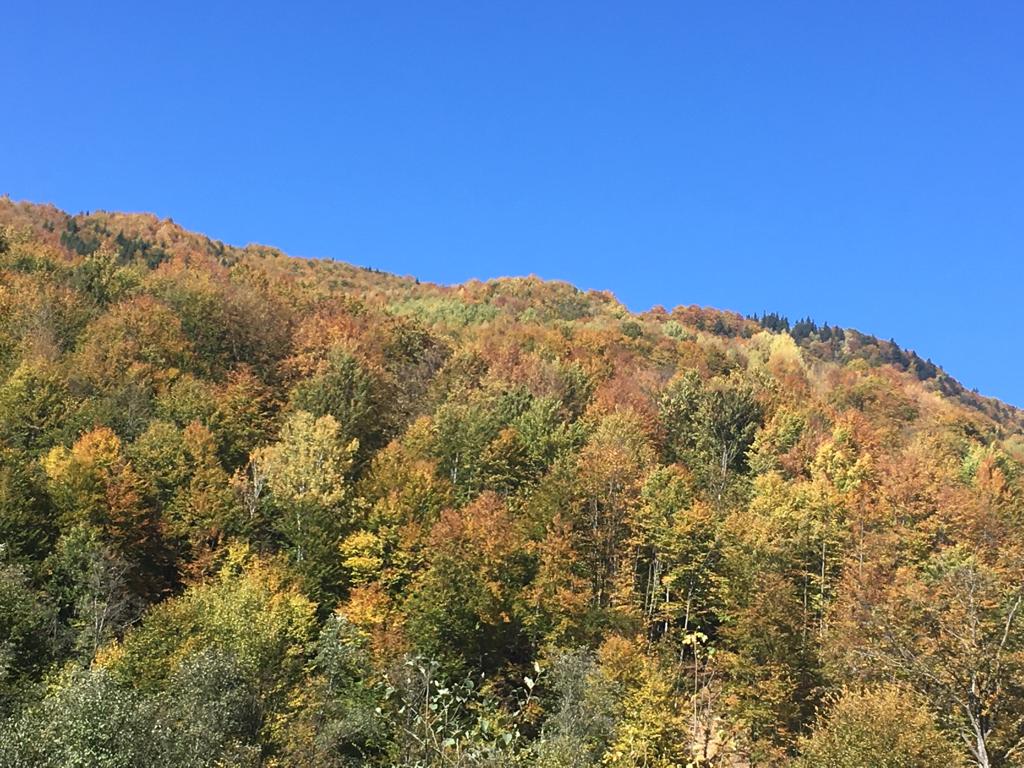 Raportul privind starea pădurilorpe anul 2020Direcția Politici și Strategii în SilviculturăSUPRAFAŢA FONDULUI FORESTIER NAŢIONAL       La data de 31.12.2020¹⁾ fondul forestier național ocupa o suprafață de 6604 mii ha, reprezentând 27,7% din suprafaţa ţării.¹⁾Statistica activităţilor din silviculturâ în anul 2020-Institutul Naţional de Statistică      Faţă de situaţia existentă la 31.12.2011, suprafaţa fondului forestier naţional a înregistrat o creştere constanta de 0,3 %, în principal datorită unor reamenajări de păşuni împădurite şi introducerii în fondul forestier a terenurilor degradate, conform prevederilor Legii nr. 46/2008 – Codul silvic, republicată,  cu modificările şi completările ulterioare, precum și datorită  compensării terenurilor scoase definitiv din fond forestier.Evolutia suprafetei fondului forestier national -mii haStructura fondului forestier,  pe forme de proprietate, la nivelul anului 20201.1.Suprafaţa fondului forestier proprietate publică a statuluiFondul forestier proprietate publică a statului, aflat în administrarea Regiei Naţionale a Pădurilor - Romsilva ocupa, la data de 31 decembrie 2020, conform raportărilor statistice transmise de direcţiile silvice, o suprafață totală de 3.128.367 ha.     Faţă de situaţia existentă la sfârşitul anului 2019, se înregistrează o diminuare cu  4.105 ha a suprafeţei fondului forestier proprietate publică a statului.      Modificările de suprafaţă efectuate în cursul anului 2020 au fost determinate, în principal, de:- punerile în posesie efectuate ca urmare a aplicării legilor fondului funciar;- corecţiile de suprafeţe operate cu ocazia lucrărilor de reamenajare a unor ocoale silvice (efectuarea de ridicări în plan, schimbarea bazei cartografice, erori de planimetrare, corecţii de limite în urma confruntării planurilor de bază cu OCPI, determinarea suprafeţelor prin tehnica GIS);- scoaterea definitivă din fond forestier a unor terenuri;- compensarea terenurilor scoase definitiv din fond forestier;- trecerea unor drumuri forestiere și a terenurilor ocupate de acestea din domeniul public al statului şi din administrarea Regiei Naţionale a Pădurilor – Romsilva în domeniul public al unor unităţi administrativ – teritoriale şi în administrarea consiliilor locale ale acestora;- corectarea unor erori de raportare anterioare.Din punct de vedere al structurii pe specii, fagul este specia majoritară în compoziţia pădurilor, ocupând 32% din suprafaţa acestora. Structura pădurilor pe specii şi grupe de specii este prezentată mai jos.Din punct de vedere funcţional, pădurile încadrate în grupa funcţională I, respectiv cele cu funcţii speciale de protecţie, sunt majoritare, reprezentând 68% din suprafața totală a pădurilor, în timp ce pădurile cu funcţii de producţie şi protecţie (grupa funcţională II) ocupă doar 32% din suprafaţa respectivă.      Suprafața fondului forestier proprietatea publică a statului administrat de R.A. Administrația Patrimoniului Protocolului de Stat era 2561,8 ha la data de 31.12.2020    Suprafata fondului forestier proprietate publica a statului aflata la  data de 31.12.2020 in administrarea Institutul Național de Cercetare-Dezvoltare în Silvicultură “Marin Drăcea” era de 47858 ha.1.2. Suprafaţa fondului forestier proprietate privată a persoanelor fizice şi juridice, proprietate publică şi privată a unităţilor administrativ – teritorialeLa 31.12.2020  suprafaţa fondului forestier deţinută de alţi proprietari decât statul era de 3.425 mii ha ( în creștere cu 0,004 % față de  anul 2019), din care:-proprietate privată a persoanelor fizice şi juridice  34,2%;-proprietate publică a unităţilor administrativ –  teritoriale 16,1%; -proprietate privată a unităţilor administrativ – teritoriale  1,6%.1.3. Dinamica suprafeței fondului forestier național (ieșiri, intrări, ocupări temporare)         În conformitate cu competenţele stabilite prin  Legea nr.46/2008 – Codul silvic, in anul 2020, Ministerul Apelor și Pădurilor şi structurile teritoriale de specialitate au aprobat scoaterea definitivă din fondul forestier național a unor suprafeţe însumând 91,7584 ha  compensate cu terenuri echivalente ca suprafaţă şi bonitate în suprafață de 83,5221 ha, oferite de beneficiari pentru a fi preluate în fondul forestier.  Au fost emise un numar de 320 aprobări pentru ocuparea temporară a 112,8922  ha din fondul forestier național.	Pentru terenurile cu suprafaţa mai mică de 1 hectar, Gărzile Forestiere au avut competenţa de aprobare a scoaterii din circuitul silvic,  în conformitate cu prevederile Legii nr.46/2008 – Codul silvic şi Ordinului nr.30/2009 privind delegarea competenței de aprobare a solicitărilor de scoatere definitivă sau de ocupare temporară a terenurilor din fondul forestier care au suprafața mai mică de 1 ha conducătorilor subunităților teritoriale de specialitate ale autorității publice centrale care răspunde de silvicultură. În baza acestor acte normative a fost aprobată scoaterea definitivă din fondul forestier național a unei suprafețe de 12,3100 ha (compensate cu terenuri în suprafață de 58,2221 ha) şi ocuparea temporară a unor suprafețe însumând 75,8676 ha. 1.4. Schimbarea categoriei de folosinţă silvică a terenurilor din fondul forestierÎn cursul anului 2020, Ministerul Apelor și Pădurilor a aprobat schimbarea categoriei de folosinţă pentru suprafaţa totală de 31,1568 ha, din care pentru drumuri forestiere pe suprafața de 27,5618 ha.1.5. Evoluția aplicarii prevederilor legilor funciare pentru reconstituirea dreptului de proprietate asupra terenurilor cu vegetație forestieră  	Pădurile furnizează societății masă lemnoasă, materie primă ce a însoțit societatea umană odată cu apariția acesteia contribuind constant la evoluția ei până în zilele noastre, precum și o contribuție esențială pentru mentinerea unui mediu favorabil vieții pe planeta noastră. În cursul timpului această resursă a fost exploatată sistematic și a fost diminuată constant, cu precădere după apariției industrializării, proces care a condus la o scăderea semnificativă a suprafețelor acoperite cu păduri, astfel încât în prezent se impune necesitatea conservării acestora și chiar eliminarea integrală a intervenției umane în zonele considerate resurse de biodiversitate.   Evoluția suprafețelor acoperite cu păduri pe teritoriul țării noastre a însoțit fluctuațiile pe care societatea le-a cunoscut, în special în ultimii 200 de ani, perioadă pentru care există documente scrise. În jurul anului 1800 provinciile istorice românești erau acoperite cu o suprafață de circa 8.500.000 ha de pădure (36%) care s-a diminuat ca urmare a diverselor legi ce au transferat dreptul de proprietate de la marii proprietari către micii proprietari (reforma agrară din 1864, legea înfințării islazurilor comunale din 1920, etc.). La anul 1948 România înregistrează o suprafață de 6.486.471 ha aflată în proprietatea diverselor entități după cum reiese din lucrarea „Istoria pădurilor românești” scrisă de prof. Dr. C.C.Giurescu:-suprafața totală  6.486.471 ha-100%-păduri aparținând statului 1.942.000 ha -29,4%-păduri aparținând Coroanei Regale 66.492 ha -1%-păduri comunale și orășenești 681.197 ha -10,5%-biserici și mânăstiri 467.605 ha -7,2%-Eforii și fundații 125.628 ha -2,0%- Composesorate 655.707 ha -10,1%-Moșneni, răzeși 450.566 ha – 7%-persoane fizice și societăți anonime 2.097.276 ha – 32,3%În anul 1948  noua constituție transformă pădurile în bun comun al poporului și astfel se elimină sapte categorii de proprietari care dețineau în proprietate 70% din pădurile din țara noastră și atribuie dreptul de proprietate și puterea de decizie privind modului de gestionare și administrare către stat. Acesta va asigura amenajarea, administrarea și exploatarea pădurilor în sistem unitar pe întreg cuprinsul tării până în anul 1991, când își fac apariția legile fondului funciar prin care s-a urmărit reintroducerea formele de proprietate existente înainte de anul 1948. La sfârșitul anului 1990 fondul forestier al României aflat în proprietatea exclusivă a statului era de 6.367.660 ha , din care 6.248.990 ha pădure și 118.670 ha alte terenuri. La sfârșitul anului 2010 fondul forestier al României înregistra o suprafață de 6.515.000 ha , din care:  - proprietate publică a statului  3.339.000 ha – 51,2 %  - proprietate privata persoane fizice şi juridice  2.079.000 ha- 31,9%- proprietate publică a unităţilor administrativ –  teritoriale  1.024.000 ha -15,7%- proprietate privată a unităţilor administrativ –     teritoriale  73.000 mii ha-1,1%;Suprafața fonului forestier la sfârșitul anului 2020 era de 6.604.000 ha, din care:- proprietate publică a statului  3.179 mii ha– 48,1 %   - proprietate privata persoane fizice şi juridice  2.261 mii ha – 34,2%  - proprietate publică a unităţilor administrativ –  teritoriale  1.061 mii ha– 16,1 %  - proprietate privată a unităţilor administrativ –     teritoriale  103  mii ha – 1,6 %  La nivelul anului 2020 , după 29 ani  de aplicare a legilor fondului funciar , legi care au suferit numeroase modificări  și care au condus la apariția noilor  forme de proprietate  asupra pădurii, suntem departe de a spune că ne aflăm la sfârșitul acestui proces  care și-a  propus să repare daunele morale și materiale produse de naționalizarea forțată a pădurilor,  reconstruind o societate bazată pe un mozaic  de proprietăți forestiere.  În condițiile în care din fondul forestier national 48 % este în proprietatea publică a statului și 16% în proprietatea publică a unităților administrativ-teritoriale, legile fondului funciar au inițiat  conflicte de natură morală și materială între cetățeni și organele abilitate să aplice  aceste legi conducând la numeroase procese care  nu vor putea să stingă echitabil conflictele care le-au generat.Mai jos sunt prezentate motivele nepunerii în posesie a persoanelor fizice/juridice a terenurilor forestiere validate ca drept de proprietate de către comisiile județene de fond funciar sunt:lipsa hotărârilor de guvern de trecere din public în privat a terenurilor forestiere supuse;lipsa specialiștilor în cadastru autorizați de la comisiile locale de fond funciar care să efectueze măsurarea terenurilor forestiere supuse retrocedării;lipsa planurilor parcelare la nivel de unități administrativ-teritoriale, în baza cărora se realizează delimitarea și se efectuează punerile în posesie;validarea dreptului de proprietate doar ca întindere, fără să se întocmească/valideze anexele cu amplasamentul cadastral și amenajistic al terenurilor forestiere supuse restituirii, pentru a putea fi puse la dispoziția comisiilor locale de fond funciar;perpetuarea practicii unor comisii județene de fond funciar de a nu mai supune procedurilor administrative, prevăzute de legile fondului funciar, sentințele judecătorești date în dosare în care direcțiile silvice nu au fost parte, prin care s-a recunoscut reclamanților dreptul de proprietate, ca întindere, iar comisiile locale de fond funciar au fost obligate să facă punerea în posesie și comisiile județene de fond funciar să emită titlurile de proprietate, situații în care se solicită ocoalelor silvice să predea comisiilor locale de fond funciar terenurile forestiere precizate în sentințele judecătorești;proprietarii nu sunt de acord cu suprafețele și amplasamentele terenurilor forestiere validate de comisiile județene de fond funciar;validarea dreptului de proprietate pe anexe cu terenuri agricole pe vechile amplasamente, iar punerea în posesie efectuându-se cu terenuri forestiere, fără să se aplice prevederile Art. 29 din Legea nr. 1/2000 pentru reconstituirea dreptului de proprietate asupra terenurilor agricole şi celor forestiere, și fără să se întocmească Anexa 38, în astfel de cazuri;sunt deschise acțiuni de contestare, la instanțele de judecată, ale hotărârilor de validare emise de comisiile județene de fond funciar cu încălcarea prevederilor legilor fondului funciar;nealocarea de la bugetul statului a fondurilor necesare efectuării măsurătorilor terenurilor forestiere supuse retrocedării.       1.6. Achiziționarea, prin cumpărare de către stat, prin Regia Națională a        Pădurilor – Romsilva, a terenurilor ce pot fi incluse în fondul forestier proprietate publică a statului.În anul 2020  nu  s-au achiziționat terenuri forestiere  sau agricole, nefiind alocate fonduri pentru această destinație.2. STRUCTURA FONDULUI FORESTIER  NAŢIONAL2.1 Elemente de caracterizare a pădurilor din România2.1.1  Suprafaţa fondului forestier naţional      Fondul forestier al României este constituit, potrivit art. 1 alin. (1) din Legea nr. 46/2008 -Codul silvic, republicată, cu modificările și completările ulterioare, din următoarele categorii de terenuri: - păduri; - terenuri destinate împăduririi; - terenuri care servesc nevoilor de cultură, producţie sau administraţie silvică; - iazuri; - albiile pâraielor; - alte terenuri cu destinaţie forestieră, inclusiv cele neproductive;cuprinse în amenajamente silvice la data de 1 ianuarie 1990, inclusiv cu modificările de suprafaţă, conform operaţiunilor de intrări-ieşiri efectuate în condiţiile legii, indiferent de forma de proprietate.       Fondul forestier național este, după caz, proprietate publică sau privată și constituie bun de interes național.         Suprafaţa totală a fondului forestier naţional al României este de 6.592 mii ha şi reprezintă 27,5% din suprafaţa ţării.   Media europeană este de 32%.2.1.2 Terenurile  acoperite de pădure  și alte categorii de terenuri      Terenurile din fondul forestier național acoperite de pădure însumau la finele anului 2020 o suprafaţă de 6.449 mii ha, reprezentând 97,5% din suprafața fondul forestier naţional. Distribuția  fondul forestier, pe regiuni de dezvoltare,  la sfârşitul anului 2020 - ha -2.1.3 Distribuţia pădurilor pe forme de relief şi etaje fitoclimaticeDistribuţia pădurilor pe forme de relief * *Sursa IFNDistribuţia pădurilor pe etaje fitoclimatice* *Sursa IFN	2.1.4. Distribuţia pădurilor pe specii si grupe de specii**Sursa IFN        Fondul forestier proprietate a statului aflat sub administrarea Regiei Naționale a Pădurilor-Romsilva, are structura pe specii și grupe de specii prezentată în graficul de mai jos:Sursa RNP-Romsilva2.1.5. Distribuţia pădurilor pe clase de vârstă**Sursa IFN2.1.6 Distribuţia pădurilor pe grupe funcţionale2.1.7. Distribuţia pădurilor pe tipuri  funcţionale       Arboretele  incluse în tipul I și II funcțional ocupă 24 % iar cele din tipurile III-VI  ocupau 76 % din suprafața totală a pădurilor.2.1.8. Volumul total pe picior al pădurilor     Volumul total pe picior al pădurilor este de 2.221 milioane mc repartizat pe specii  şi categorii de specii astfel*:*Sursa IFN2.1.9. Volumul mediu la hectar	Volumul mediu la hectar al arboretelor care constituie fondul forestier este de 321,9 mc*. Media europeană a volumul mediu la hectar este de 147 mc.*Sursa IFN2.1.10. Creşterea medie anuală       Creşterea medie anuală este de 7.8 mc/an/ha*. Media europeană este de 4,4 mc/an/ha.*Sursa IFN2.1.11. Volumul anual posibil de recoltat    Volumul anual posibil de recoltat din pădurile României era în anul 2020 de 21,4 milioane mc din suprafețele de fond forestier pentru care legea obligă la elaborarea menajamentului silvic. 2.1.12. Suprafaţa de pădure/locuitor                  Suprafaţa de pădure pe locuitor este de 0,34 ha/loc (la 1 ianuarie 2020 populaţia României a fost de 19,29 milioane persoane¹), apropiată de cea europeană 0,31 ha/loc.¹Populaţia României rezidentă la 1 ianuarie 2020 www.insse.ro2.1.13. Zone cu deficit de vegetaţie forestieră şi disponibilităţi de împădurire3. CADRUL INSTITUŢIONAL ŞI LEGISLATIV3.1 Cadrul institutional     În cadrul Ministerului Mediului, Apelor şi Pădurilor, componenta de silvicultură a fost coordonată de un secretar de stat. În cadrul acestei structuri funcționează trei direcții direcţii.      În subordinea Ministerului Apelor şi Pădurilor au funcţionat 9 Gărzi Forestiere, având un număr de 1.007 posturi.  3.2 Cadrul legislativ	În cursul anului 2020 au fost elaborate o serie de proiecte de reglementare, prezentate în tabelul de mai jos, care au avut drept scop actualizarea legislaţiei silvice în concordanţă cu dinamica problematicii sectorului şi pentru alinierea acesteia la normele europene.3.3. Autorizări, atestări, licențe În anul 2020 autoritatea publică centrală care răspunde de silvicultură  a desfășurat activități de  autorizare, atestare și eliberare de licențe pentru domeniul său de activitate, după cum urmează:au fost organizate 4 şedinţe pentru atestarea/reatestarea persoanelor fizice şi juridice care efectuează proiectarea şi/sau execută lucrările de îmbunătăţiri funciare din domeniul silvic; au fost analizate documentaţiilor depuse în acest scop şi au fost acordate certificate de atestare pentru 43 persoane fizice şi 68 persoane juridice;au fost emise pentru persoane fizice şi juridice un număr de 6 certificate de atestare pentru proiectarea de    drumuri forestiere conform OM nr. 576/2009;au fost organizate trei şedinţe ale Comisiei pentru încadrarea personalului pe grade profesionale şi gradaţii, pentru promovarea în grade superioare şi pentru acordarea de gradaţii,  în urma cărora au fost acordate grade şi gradaţii pentru 403 persoane care îşi desfăşoară activitatea în domeniul silvic; au fost organizate 15 şedinţe ale Comisiei pentru autorizarea ocoalelor silvice, în cadrul cărora s-au emis 3 notificări în vederea retragerii autorizaţiilor de funcţionare, o decizie de retragere a autorizației de funcționare, s-au analizat 3 documentații pentru autorizarea funcționării ocoalelor silvice, s-au emis 30 avize de numire și revocare în funcţia de şef de ocol.Au fost analizate 64 documentaţii pentru emitere certificate de menţiuni pentru care s-au eliberat 64 certificate de menţiuni.Au fost organizate 5 ședințe ale comisiei de autorizare a producătorilor materialelor forestiere de reproducere în urma cărora s-au emis 21 autorizaţii.S-au emis 115 certificate de origine pentru biomasa din silvicultură şi industriile conexe.4. ADMINISTRAREA FONDULUI FORESTIER ȘI ASIGURAREA SERVICIILOR SILVICEPentru o suprafaţă reprezentând 65% din fondul forestier național  administrarea sau serviciile silvice sunt asigurate de  Regia Naţională a Pădurilor-Romsilva iar pentru restul suprafeței administrarea sau serviciile silvice se asigură prin ocoale silvice de regim. 	La sfarşitul anului 2020 erau autorizate 468  ocoale silvice, din care 313 ocoale din structura Regiei Naţionale a Pădurilor Romsilva, 148 ocoale silvice de regim, Institutul Național de Cercetare-Dezvoltare în Silvicultură “ Marin Drăcea”  cu 6 baze experimentale și un ocol silvic al Regiei Autonome –Administrația Patrimoniului Protocolului de Stat.4.1. Administrarea fondului forestier şi asigurarea serviciilor silvice de către Regia Națională a Pădurilor-RomsilvaPână la data de 31.12.2020, din suprafaţa totală de 3.181.069 ha de terenuri forestiere puse în posesie, direcțiile silvice și ocoalele silvice din structura regiei Naționale a Pădurilor au încheiat 1.114  contracte de administrare, pentru suprafaţa de 370.695 ha și 130.618 de contracte de prestări servicii silvice, pentru suprafaţa de 630.413 ha.La data de 31.12.2020, ocoalele silvice din structura Regiei Naționale a Pădurilor - Romsilva mai asigurau serviciile de pază şi monitorizare a stării de sănătate a pădurilor pentru:- suprafața de 18.659 ha de terenuri forestiere aflate în litigiu, pentru care s-a suspendat serviciul public cu specific silvic de către structurile teritoriale ale autorității publice centrale care răspunde de silvicultură, în temeiul prevederilor Legii nr. 374/2006 , fiind asigurate servicii de pază și monitorizate a stării de sănătate a pădurilor;- 128.957 ha fond forestier pentru care nu există administrare sau pentru care nu există administrare sau pentru care nu sunt asigurate serviciile silvice, cu proprietari neidentificați sau decedați și pentru care nu s-a realizat dezbaterea succesorală. După intrarea în vigoare a Legii nr. 175/2017 de modificare a Legii nr. 46/2008 – Codul silvic, Regia Națională a Pădurilor – Romsilva și direcțiile silvice/ocoalele silvice din structura acesteia, împreună cu autoritatea publică centrală care răspunde de silvicultură și gărzile forestiere, au demarat acțiuni de identificare a terenurilor forestiere puse în posesia persoanelor fizice/juridice și cărora nu li se asigură administrarea/serviciile silvice printr-un ocol silvic autorizat, în vederea executării controalelor de fond și preluării în pază, pe bază de contract, în cazul în care proprietarii depun cereri sau pe bază de act de constatare în cazul proprietarilor neidentificați, cei care nu fac dovada dreptului de proprietate cu acte și cei decedați, dar fără dezbatere succesorală realizată.        La data de 31.12.2019, Regia Națională a Pădurilor – Romsilva administra sau asigura serviciile silvice pentru o suprafață totală de 1.148.724 ha de terenuri forestiere a altor proprietari decât statul.5. ACTIVITĂȚI SPECIFICE FONDULUI FORESTIER NAȚIONAL5.1  Regenerarea pădurilor         Regenerarea pădurii este procesul silvicultural prin care o generaţie de arbori care şi-a încheiat ciclul de vegetaţie este înlocuită de o noua generaţie. Regenerarea este o verigă obligatorie în evolutia pădurii care îi asigură acesteia permanenţa în spaţiu şi timp.         Codul silvic impune executarea lucrărilor de regenerare în conformitate cu prevederile amenajamentelor silvice sau ale studiilor de specialitate.În vederea realizării unor arborete de calitate superioară  şi exercitarea cu continuitate de către acestea a funcţiilor de protecţie, Codul silvic prevede, cu unele excepţii, aplicarea regimului codru iar în ceea ce priveşte lucrările de regenerare artificială şi de completare a regenerărilor naturale este obligatorie realizarea acestor lucrări, în termen de cel mult două sezoane de vegetaţie de la tăierea unică sau definitivă. În anul 2020 au fost executate  lucrări de regenerare a pădurilor pe suprafaţa de 25 189 ha, înregistrându-se o creștere de 3% faţă de anul anterior.Evoluţia lucrărilor de regenerare în perioada 2010-2019haSursa INSPreocuparea pentru regenerarea arboretelor din fondul forestier de pe care s-a recoltat masa lemnoasă ca urmare a aplicării tăierilor de produse principale, pentru împădurirea terenurilor fără vegetaţie forestieră, care nu au avut alte folosinţe atribuite prin amenajamentele silvice, precum şi pentru reconstrucţia ecologică a terenurilor afectate de diferite forme de degradare, au constituit obiective prioritare.În ultimii zece ani s-au împădurit 268.446 ha, cu un ritm mediu de 73,5 ha pe zi, rezultând că în România au fost împădurite, în medie între anii 2011-2020, câte 3 ha de pădure pe oră.    Suprafetele regenerate pe categorii de terenuri in anul 2020 sunt prezentate în tabelul următor:  5.1.1. Regenerarea pădurilor din fondul forestier  proprietate publică a statului	Regenerarea arboretelor pe suprafeţele din fondul forestier proprietate publică a statului aflat în administrare și din fondul forestier aparținând altor proprietari, persoane fizice sau juridice, cu care RNP- Romsilva a încheiat contracte de administrare, suprafețe de pe care s-a recoltat masa lemnoasă ca urmare realizării lucrărilor de exploatare – regenerare, împădurirea terenurilor fără vegetaţie forestieră, care nu au alte folosinţe atribuite prin amenajamentele silvice, precum şi instalarea perdelelor forestiere de protecție a căilor de comunicație, au constituit şi în anul 2020 obiective prioritare în programul de activitate. 	Programul de regenerare a pădurilor aprobat pentru anul 2020, a urmărit asigurarea integrităţii şi perenității pădurilor, exercitarea cu continuitate a funcţiilor de protecţie, de producţie şi recreative, precum şi extinderea suprafeţei fondului forestier prin realizarea de lucrări pe terenuri degradate preluate în fondul forestier în anii anteriori de către RNP – Romsilva. 	La nivelul anului 2020, programul de regenerare a pădurilor a fost realizat în proporţie de 112,4 %, executându-se lucrări pe suprafaţa totală de 14.083 ha, cu 1.552  ha mai mare decât cea programată.	Lucrările de regenerare pe cale naturală au fost efectuate pe suprafaţa de 9.253 ha, iar lucrările de regenerări artificiale, au fost realizate pe suprafața de 4.830 ha. În totalul regenerărilor artificiale realizate sunt incluse și 17 ha pe care au fost instalate perdele forestiere de protecție a autostrăzii A2, pe raza județului Constanța.	Pentru consolidarea plantaţiilor înfiinţate în anii precedenţi şi în primăvara anului 2020, au fost realizate până la finele anului 2020, lucrări de completări curente pe 2.097 ha şi lucrări de refacere a plantaţiilor calamitate pe suprafaţa de 404 ha. 	Materialul biologic folosit la lucrările de regenerare a pădurilor realizate în fondul forestier proprietate publică a statului, în anul 2020 – 26,3 milioane puieţi forestieri, a fost asigurat de cele peste 1080 pepiniere silvice din cadrul RNP – Romsilva, în asortimentul de specii corespunzător compoziţiilor de regenerare prevăzute în documentaţiile tehnice. Valoarea lucrărilor de regenerare a pădurilor realizate în anul 2020 în fondul forestier proprietate publică a statului administrat de RNP – Romsilva a fost de 140.417,8 mii lei, din care :151,7 mii lei reprezintă valoarea lucrărilor realizate în perimetrele de terenuri degradate preluate, finanţate din fondul de ameliorare a fondului funciar, iar 550,2 mii lei reprezintă valoarea lucrărilor de înființare și întreținere a plantațiilor în perdele forestiere, finanțate de la bugetul de stat.	Valoarea lucrărilor de regenerare efectuate în anul 2020, în fondul forestier al altor deţinători, administrat de Regia Naţională a Pădurilor – Romsilva pe bază de  contracte este de 11,1 milioane lei, decontate din fondul de conservare şi regenerare a pădurilor, constituit de către deţinători.	Evoluția suprafețelor de păduri regenerate la nivel național	Evoluția suprafețelor pe care s-au realizat lucrări de regenerare în perioada 2014 – 2020, se află în strânsă corelare cu suprafețele parcurse cu tratamente cu regenerare sub masiv.Tabelul Suprafete parcurse cu lucrări de regenerare a pădurilor în fondul forestier proprietate publică a statului                                                                                                                Figura	În ultimii 7 ani au fost regenerate 15.5442,3 ha/an cu un ritm de 42,5 ha/zi, rezultând că în fondul forestier proprietate publică a statului administrat de Regia Națională a Pădurilor –Romsilva  au fost regenerate pădurile  cu 1,8 ha/ oră .În perioada la care ne referim, apreciem că starea regenerărilor instalate atât pe cale naturală, cât şi pe cale artificială a fost influenţată semnificativ de factori climatici şi de factori edafici, cărora specialiştii au trebuit să le răspundă cu măsuri silvotehnice adecvate.	Procesele biologice constatate la regenerările instalate, în anii extrem de secetoşi în zonele supuse aridizării din stepă şi silvostepă au fost devitalizarea arborilor şi chiar uscarea lor.	Pentru creșterea rezistenței regenerărilor naturale și a plantațiilor la adversitățile mediului în contextul schimbărilor climatice, se vor lua în continuare următoarele măsuri:- se va urmări utilizarea în lucrările de regenerare a pădurilor, cu deosebire a speciilor autohtone, a provenienţelor şi a clonelor celor mai bine adaptate condiţiilor staţionale. - totodată, se va avea în vedere, în fiecare zonă ecologică punerea de acord a exigenţelor speciilor cu potenţialul staţional, având în vedere modificările survenite în arealele speciilor, consecinţă a modificărilor climatice petrecute în ultimele decenii şi concretizate în creşterea temperaturii medii anuale cu circa 0,8oC. În acest scop se va urmări atent implementarea compoziţiilor de regenerare stabilite de amenajamentele silvice sau studiile tehnice, în concordanță cu tipul natural de pădure.- va fi promovată cu prioritate regenerarea naturală, prin adoptarea şi aplicarea corectă a tratamentelor, astfel ca acestea să ţină cont de temperamentul speciilor principale, anii cu fructificație şi de starea de dezvoltare a seminţişului utilizabil. Ponderea regenerărilor naturale reprezintă în prezent 66 % din totalul lucrărilor de regenerare realizate în fondul forestier proprietate publică a statului, urmând ca în viitor să crească, urmare a măsurilor silviculturale ce vor fi aplicate.5.1.2.Regenerarea pădurilor proprietate publică a unităților administrativ-teritoriale și proprietate privată a persoanelor fizice și juridice, în baza contractelor de administrare/servicii silvice încheiate cu Regia Naţională a Pădurilor – Romsilva	În pădurile proprietate publică a unităţilor administrativ teritoriale, respectiv în cele proprietate privată a persoanelor fizice, administrate sau pentru care asigură servicii silvice Regia Naţională a Pădurilor – Romsilva, au fost realizate în anul 2020 lucrări de regenerare a pădurilor pe suprafaţa de 1.735 ha, din care: regenerări naturale pe suprafaţa de 976 ha, iar regenerări artificiale pe suprafaţa de 759 ha. De asemenea, s-au realizat completări curente în plantaţiile efectuate în anii anteriori pe 126 ha și 1 ha refaceri. Pentru lucrările de împăduriri, completări şi refaceri realizate în fondul forestier al altor deținători administrat de către regie, s-au folosit circa 3,8 milioane de puieţi forestieri.Valoarea lucrărilor de regenerare efectuate în anul 2020, în fondul forestier al altor deținători, administrat de Regia Națională a Pădurilor – Romsilva pe bază de  contracte a fost de 11,16 milioane lei, decontate din fondul de conservare și regenerare a pădurilor, constituit de către deținători.Tabel Suprafete parcurse cu lucrări de regenerare a pădurilor în fondul forestier al altor deținători administrat de RNP - RomsilvaFigura 	În fondul forestier al altor deținători, administrat de Regia Națională a Pădurilor – Romsilva pe bază de  contracte au fost regenerate 1,8 ha/ oră .	Pentru restul fondului forestier national regenerarea s-a realizat  cu un ritm de 1,2 ha/oră de către ocoalele de regim silvic si INCDS Marin Drăcea.5.1.3.Produse nelemnoase specifice fondului forestierDin fondul forestier național s-au recoltat următoarele produse nelemnoase: semințe forestiere  6,3 tone fructe de pădure 1365,2 toneciuperci comestibile și trufe 335 toneproduse vânătorești 4449,3 mii leiproduse piscicole 10722,8 mii leimiere de albine  6,5 mii lei5.1.4. Culturi în solarii și pepiniere silviceÎn anul 2020 au fost recoltate din fondul forestier național  6,3 tone de semințe forestiere.În pepinierele autorizate au fost produși  10037,2 mii bucăți puieţii forestieri și ornamentali,  în valoare de 10710,6 mii lei.5.2. Amenajarea pădurilor	Cadrul necesar gestionării durabile a pădurilor a fost asigurat, în concordanţă cu prevederile legale, prin amenajamentele silvice. 5.2.1. Culegerea datelor de terenÎn anul 2020, au fost executate, în vederea elaborării amenajamentelor silvice, descrieri parcelare pentru o suprafaţă de:276.852,29 ha fond forestier proprietate publică a statului administrat de Regia Naţională a Pădurilor - Romsilva, în cadrul a 28 de ocoale silvice. Lucrările s-au executat de către Institutul Național de Cercetare-Dezvoltare în Silvicultură “Marin Drăcea”;181.074,35 ha fond forestier proprietate publică şi privată a altor deţinători (persoane fizice şi juridice) administrat de ocoale silvice autorizate şi de ocoalele silvice din subordinea Regiei Naţionale a Pădurilor - Romsilva. Lucrările au fost executate de către unităţi specializate să elaboreze amenajamente silvice, atestate conform metodologiei specifice, şi de către Institutul Național de Cercetare-Dezvoltare în Silvicultură “Marin Drăcea”.5.2.2.  Redactarea în concept a amenajamentelor silviceAu fost redactate în anul 2020 amenajamente în concept pentru o suprafaţă de:273.774,14 ha fond forestier proprietate publică a statului, administrat de Regia Naţională a Pădurilor – Romsilva (37 ocoale silvice. 138.059,86 ha fond forestier proprietate publică şi privată a altor deţinători (persoane fizice şi juridice) administrat de ocoale silvice de regim şi ocoale silvice de stat. 5.2.3  Definitivarea amenajamentelor silvicePentru fondul forestier proprietate publică a statului în suprafață de 273.774,14 ha pentru care datele de teren au fost culese în anul 2019,  amenajamentele silvice  au fost  definitivate  în anul 2020. 	Pentru fondul forestier proprietate publică şi privată a altor deţinători (persoane fizice şi juridice), în care datele de teren s-au obţinut în anul 2019, s-au definitivat amenajamentele silvice  în anul 2020 pentru o suprafaţă de 138.059,86 ha. Lucrările au fost executate de Institutul Național de Cercetare-Dezvoltare în Silvicultură “Marin Drăcea”, cât şi de către unităţile atestate, specializate să elaboreze amenajamente silvice (la nivel naţional erau 51 unităţi atestate).5.2.4  Modernizarea bazei cartograficeActivitatea de actualizare şi dezvoltare a bazei cartografice a fost asigurată de Institutul Național de Cercetare-Dezvoltare în Silvicultură “Marin Drăcea”, în cea mai mare parte, precum şi de unităţile atestate, specializate să elaboreze amenajamente silvice, şi a inclus:Lucrări de definitivare şi tipărire a bazei cartografice necesare lucrărilor de amenajare a pădurilor, utilizând tehnici de cartografie digitală; utilizarea tehnicilor GIS la elaborarea amenajamentelor silvice;digitizarea în totalitate a  bazei cartografice aflată în arhiva INCDS şi a celei utilizate de unităţile de amenajare atestate. În cadrul preocupărilor de actualizare şi dezvoltare a bazei cartografice Institutul Național de Cercetare-Dezvoltare în Silvicultură “Marin Drăcea” a elaborat în cursul anului 2020, în sistem GIS, amenajamentele silvice pentru 37 ocoale silvice din structura Regiei Naționale a Pădurilor – Romsilva, cu o suprafaţă totală de 273774,14 ha. Pentru toate ocoalele silvice, la care in cursul anului 2019 au fost culese datele de teren, amenajamentele silvice au fost elaborate în sistem GIS .Unităţile atestate, specializate să elaboreze amenajamente silvice, au trecut la digitizarea bazei cartografice şi utilizarea tehnicilor GIS pentru elaborarea amenajamentelor silvice, folosind baza cartografică din arhiva Institutul Național de Cercetare-Dezvoltare în Silvicultură “Marin Drăcea” sau preluată de la Oficiile Județene de Cadastru și Publicitate Imobiliară, precum şi lucrări de definitivare şi tipărire a bazei cartografice prin tehnici de cartografie digitală.5.2.5. Avizarea și aprobarea amenajamentelor silvice	În cursul anului 2020 au fost desfășurate 8 ședințe de avizare CTAS, fiind elaborate un număr de 429 avize CTAS (55 avize pentru fondul forestier proprietate publică a statului, 344 avize pentru fondul forestier proprietate a altor deținători, 13 avize CTAS emise pentru studii privind includerea în Catalogul Național al Pădurilor Virgine și Cvasivirgine, 14 avize emise pentru studii păduri parc și parcuri recreative și 3 avize emise pentru Inventarul Forestier Național).     	În cursul anului au fost emise un număr de 85 ordine de ministru pentru aprobarea amenajamentelor silvice,  96 ordine pentru modificarea prevederilor amenajamentului silvic și 18 ordine pentru schimbarea categoriei de folosință și un odin pentru schimbarea destinației terenului.5.3.Recoltarea masei lemnoase5.3.1 Recoltarea masei lemnoase din fondulforestier naţional           O ameninţare la adresa pădurilor este reprezentată de supraexploatarea pădurilor şi depăşirea posibilităţii de lemn care se poate extrage, stabilită prin amenajamentele silvice, în contextul unei cereri tot mai mari de masă lemnoasă atât pentru industria de prelucrare a lemnului cât şi pentru producerea de energie regenerabilă. Tendinţa de export a lemnului sub formă brută (neprelucrată) are  efect negativ asupra activităţii operatorilor economici din industria de prelucrare a lemnului.  Referitor la acest din urmă aspect, trebuie menţionat faptul că, această industrie aparţine în totalitate sectorului privat, astfel încât autoritatea publică centrală care răspunde de silvicultură nu are competenţe şi nici instrumente de intervenţie pentru reglarea mecanismului economic care să influențeze valorificare a lemnului sub formă de buşteni, prin export, pe pieţele externe, iar o eventuală iniţiativă legislativă în sensul limitării exportului ar contraveni legislaţiei Uniunii Europene.             Până în anul 2008, volumul maxim de masă lemnoasă ce se putea recolta anual din păduri era stabilit prin hotărâre de guvern, fiind, de regulă, mai mic decât posibilitatea anuală, datorita masei lemnoase amplasate în bazine forestiere inaccesibile. În perioada 2000 – 2008 volumul de lemn stabilit pentru a fi recoltat a cunoscut o dinamica ascendentă, urmare a aplicării prevederilor Ordonanţei nr. 70/1999, privind măsurile necesare pentru accesibilizarea fondului forestier, prin construirea de drumuri forestiere. După intrarea în vigoare a Legii nr. 46/2008 – Codul silvic, volumul de lemn  ce se poate recolta anual din păduri nu poate depăşi posibilitatea anuală stabilită prin amenajamentele silvice.Volumul de masa lemnoasă recoltat în anul 2020 (19 652 mii mc) a fost mai mare faţă de cel din  anul 2019 cu 3,9% (748 mii mc). Volumul recoltat  exclusiv din fondul forestier naţional a fost de 18 178 mii mc, diferența de volum de 726 mii mc a fost recoltat din vegetația forestieră situată  pe terenuri din afara fondului forestier. În anul 2020 masa lemnoasă recoltată pe categorii de proprietari/deţinător este următoarea:                                                                                         -mii mc-Evoluția masei lemnoase recoltate în perioada 2011-2020 pe categorii de produse                                                                                                                                  mii mc* Date rectificate față de cele publicate anterior-Sursa INSVolumul de masă lemnoasă recoltată pe regiuni de dezvoltare în anul 2020Sursa INS	Realizarea obiectivelor actuale privind protejarea pădurilor, menținerea echilibrului ecologic  și conservarea biodiversității ecosistemelor forestiere presupune alegerea și promovarea tratamentelor bazate pe regenerare naturală, cu luarea în considerare a condițiilor ecologice, funcțiilor atribuite fiecărui arboret și cerințele social-economice, astfel încât să  fie asigurată permanența pădurii. Suprafaţa parcursă cu tăieri, pe tipuri de  tratamente în anul 2020*Tăieri de regenerare în codru în anul 2020: tăieri successive-2.7%, tăieri progresive-87.2%,  tăieri grădinărite-6.1%,  tăieri rase-4.0%Suprafaţa parcursǎ cu tăieri pe tipuri de tratamente, în perioada 2015-2020Sursa INS	În perioada 2015-2020 se înregistrează o reducere de la 70.9% la 37.1% a suprafețelor parcurse cu  tăieri de regenerare- codru și  majorare a suprafețelor parcuse cu tăieri de conservare, de la o suprafată de 24,6% în anul 2015 la 60.6% la finele anului 2020. 	Potrivit Normelor tehnice privind alegerea și aplicarea tratamentelor, lucrările speciale de conservare  constituie un ansamblu de intervenții care sunt necesare să fie applicate  în arborete de vârste înaintate, exceptate definitiv sau temporar de la tăieri de produse principale, în scopul menținerii sau îmbunătățirii stării lor fitosanitare, asigurarea permanenței pădurii  și îmbunătățirea exercitării funcțiilor de protecție pe care trebuie să le îndeplinească arboretele respective.Volumul de masă lemnoasă recoltată pe specii în perioada 2015-2020Sursa INSDiverse tari: salcâm, paltin, frasin, nucDiverse moi: tei, salcie, plopÎn perioada 2015-2020 s-a înregistrat o ușoară scădere a volumului de lemn de rășinoase recoltat din fondul forestier național urmată de o creștere cu 5,2%  în anul 2020   și o fluctuație ușoară a volumului recoltat din speciile stejar și diverse tari.Volumul de masă lemnoasă recoltată, pe categorii de produse lemnoaseîn perioada 2015-2020Sursa INS1)include produse accidentale I şi conservare 2)include produse accidentale II 3)include masa lemnoasă din vegetaţia forestieră situată pe terenuri din afara fondului forestier	Pe categorii de produse lemnoase se înregistrează mici fluctuații ale volumelor pentru  cele trei categorii de produse, constatându-se o ușoară diminuare a volumului obținut din lucrări de igienizare a pădurilor și o creștere treptată a volumului de masă lemnoasă obținut din produse principale.5.3.2 Recoltarea masei lemnoase din fondul forestier proprietate publică a statuluiÎn anul 2020 din fondul forestier proprietate publică a statului a fost recoltat un volum de masă lemnoasă însumând 9 250,1 mii mc.Acest volum a fost recoltat astfel:6469,1 mii mc (69,9%) de către operatori economici atestați, în cadrul contractelor de vânzare-cumpărare a masei lemnoase pe picior;892,0 mii mc (9,7%) de către operatori economici atestați, în cadrul contractelor de prestări servicii de exploatare;  1889,0 mii mc (20,4%) cu forțe proprii ale unităților și subunităților silvice atestate pentru activitatea de exploatări forestiere.Situația recoltării masei lemnoase pe modalități de valorificare - mii mc -Figura VIII.1.Structura pe specii a volumului recoltat în anul 2020 este, în general, similară cu cea din anii anteriori, fiind reprezentată astfel:Figura Pe natură de produse, 6.940 mii mc reprezintă produsele principale și cele asimilate acestora (tăieri de conservare și produse accidentale I), 1.997 mii mc sunt produsele secundare (inclusiv volumul produselor accidentale II) şi 313 mii mc produse de igienă. Figura Din cauza acțiunii unor factori destabilizatori, biotici şi/sau abiotici, în cursul anului 2020 s-au recoltat produse accidentale ce au cumulat un volum de 2.014 mii mc (22% din volumul total al masei lemnoase recoltat în anul 2020), din care 1.860,3 mii mc produse accidentale I şi 153,7 mii mc produse accidentale II. Administrarea rațională și durabilă a fondului forestier proprietate publică a statului a impus aplicarea unei game largi de tratamente capabile să contribuie în cea mai mare măsură la promovarea speciilor autohtone valoroase, asigurarea și exercitarea continuă a funcțiilor multiple (ecologice, economice și sociale) pe care arboretele pot să le îndeplinească. Prin aplicarea tratamentelor s-a urmărit asigurarea regenerării arboretelor programate la tăiere și realizarea unor structuri optime sub raport funcțional, tăierile rase fiind executate pe suprafeţe mici,  numai în situațiile prevăzute de amenajamentele silvice.Ponderea aplicării tratamentelor (metode de regenerare a arboretelor), ca suprafață parcursă, este prezentată în graficul de mai jos.Figura 5.3.3.Preţul mediu de valorificare a masei  lemnoase din fondul forestier național	Preţul mediu de valorificare a masei lemnoase din fondul forestier național a scăzut de la 182,5  lei/mc în anul 2018 la  165,6  lei/mc în anul 2020. 5.3.4.   Nereguli şi deficienţe constatate la exploatarea masei lemnoasePe linia exploatării masei lemnoase, exemplificăm o parte din abaterile constatate.a fost avizată cu uşurinţă starea de forţă majoră şi reeşalonarea termenelor de exploatare, fără a se urmări în permanenţă starea terenului, astfel încât să se folosească la maximum timpul favorabil de lucru în parchete;nu s-au aplicat la timp clauzele asiguratorii privind respectarea termenelor de exploatare, aplicarea penalităţilor sau rezilierea contractelor;utilajele de exploatare a lemnului de care dispun unităţile şi subunităţile silvice, nu au fost utilizate în mod optim şi la întreaga lor capacitate:necorelarea eşalonării la exploatare a masei lemnoase cu capacitatea reală de exploatare a unor agenţii economici, pornindu-se din start de la premisa neîncadrării în termenele contractuale;acordarea  prin autorizaţiile de exploatare, în unele situații, a unor termene de exploatare diferite faţă de cele prevăzute în contractele încheiate de direcţiile silvice cu agenţii economici;   promovarea documentaţiilor pentru contractarea lucrărilor de construire sau reabilitare şi întreţinerea drumurilor forestiere nu a fost corelată întotdeauna cu contractarea şi eşalonarea la exploatare a masei lemnoase, producându-se întârzieri şi greutăţi în exploatarea şi transportul lemnului;aprobarea şi realizarea de drumuri de tractor pe versanţi fără aprobarea direcţiilor silvice, aşa cum prevăd reglementările în vigoare;actele de punere în valoare se verifică în unele cazuri în mod formal, fără a se cunoaşte exact situaţia din teren;în documentaţiile partizilor se găsesc uneori acte necorespunzător întocmite, neînregistrate sau nerezoluţionate şi neaprobate de şefii ocoalelor silvice;necompletarea la zi  a registrelor de evidenţă (acte de punere în valoare, tăieri de îngrijire) astfel încât controalele se derulează cu dificultate, documentele găsindu-se cu întârziere sau la alte compartimente din cadrul ocolului silvic;neexecutarea  în toate parchetele,  a unui număr de minim două controale de exploatare, iar în unele cazuri controalele efectuate sunt formale, fără exigenţa necesară;neurmărirea în mod corespunzător a modului de respectare a regulilor silvice de exploatare, iar în unele cazuri controalele efectuate sunt formale, fără exigenţa necesară;neurmărirea în mod corespunzător a modului de respectare a regulilor silvice de exploatare, atât în parchetele contractate cu agenţi economici cât şi în cele exploatate în regie proprie;marcarea de arbori sănătoşi, verzi, ca produse accidentale destinate aprovizionării populaţiei sau marcarea şi extragerea selectivă a unor exemplare din diverse specii (stejar, paltin etc), ca produse accidentale, pentru oferirea la licitaţie a produselor.5.3.5.  Lucrări de îngrijire şi conducere a arboretelor tinereÎn fondul forestier proprietate publică a statului administrat de RNP – Romsilva în anul 2020 s-au realizat lucrări de îngrijirepe o suprafață totală de 103.715  ha, în conformitate cu prevederile amenajamentelor silvice.Pe natură de lucrări, situaţia realizării lucrărilor de îngrjire se prezintă astfel:-ha-                                                                                                      În fondul forestier al altor proprietari, în baza contractelor de administrare/servicii silvice încheiate cu RNP – Romsilva, direcţiile silvice au urmărit realizarea lucrărilor de îngrijire a arboretelor tinere şi în fondul forestier al altor proprietari, în concordanţă cu prevederile amenajamentelor silvice şi a stării arboretelor.În anul 2020, în pădurile respective s-au efectuat lucrări de îngrijire a arboretelor tinere pe 12.654 ha, din care:- Degajări 615 ha;- Curăţiri 1.242 ha;- Rărituri 10.797 ha.5.4. Protecţia pădurilorDintre dăunătorii specifici vegetației forestiere din România, infestări anuale pe suprafețe însemnate de pădure sunt produse de insectele defoliatoare (Lymantria dispar, Tortrix viridana și speciile de Geometridae) în cazul arboretelor de foioase, iar în cazul arboretelor de rășinoase principalele specii dăunătoare sunt gândacii care atacă între scoarță și lemn (Ipide).În cazul arboretelor de rășinoase, insectele care sunt semnalate anual pe suprafețe vaste sunt gândacii care atacă între scoarță și lemn (Ipidele). Apariția unor focare de infecție cu Ipide este strâns legată de acțiunea negativă a unor factori abiotici (vânt, zăpadă, secetă etc.). Literatura de specialitate caracterizează acest grup de insecte ca fiind dăunători secundari, și care, doar în anumite condiții (calamități naturale, intervenții tardive în aplicarea măsurilor de prevenție etc.), se pot transforma în dăunători primari. Principalul factor care a condus la producerea unor calamități în fondul forestier a fost vântul. Acesta a afectat, în special, arborii de rășinoase, care au sisteme radiculare superficiale și coeficienți de zveltețe inferiori, producând dezrădăcinarea sau ruperea acestora. Pe fondul debilitării fiziologice a arborilor, ca urmare a efectelor produse de factorii abiotici (vânt, secetă, poluare etc.), și-au făcut prezenta diverse tipuri de insecte (de scoarță și xilofage), dar și boli produse de ciuperci și bacterii, care au accentuat starea de declin a arborilor, ducând în cele din urmă la uscarea acestora. 5.4.1.Lucrări de protecţie a pădurilor în fondul forestier proprietate publică a statului Lucrările de protecție a pădurilor, desfășurate de Regia Națională a Pădurilor – Romsilva, vizează atât fondul forestier proprietate publică a statului (FFPPS), cât și fondul forestier aparținând altor deținători (FFAD), pentru care aceasta asigură administrarea/servicii silvice pe bază de contracte.În anul 2020, suprafaţa arboretelor de foioase infestate cu insecte defoliatoare a fost de 358.346 ha. Din această suprafaţă, pe 10.438 ha s-au efectuat lucrări de combatere a insectelor defoliatoare ale foioaselor, iar restul de 347.908 ha s-a menținut în zona de supraveghere. Principalii defoliatori depistați în pădurile de foioase au fost: Tortrix viridana pe 324.805 ha, Geometridae pe 286.422 ha, Lymantria dispar pe 40.051 ha, Stereonichus fraxini pe 11.154 ha, Parectopa robiniella pe 4.879 ha, Apetimus filiformis pe 2.259 ha, Nycteola asiatica pe 3.187 ha şi Pygaera anastomosis 208 ha.Principala insectă defoliatoare a foioaselor împotriva căreia s-au aplicat tratamente a fost Lymantria dispar, pentru combaterea căreia s-au aplicat tratamente în anul 2020 pe o suprafață de 5.616 ha. Arboretele de foioase infestate cu insecte defoliatoare și parcurse cu lucrări de combatere se regăsesc la direcţiile silvice: Brăila – 457 ha, Dolj – 2.123 ha, Galați – 221 ha, Giurgiu – 1.288 ha, Teleorman – 1.067 ha și Tulcea – 460 ha.Din evaluările făcute pe teren în pădurile tratate rezultă că în anul 2020 eficacitatea tratamentelor a fost foarte bună în toate arboretele şi la toţi dăunătorii combătuţi, procentele de mortalitate a insectelor dăunătoare fiind cuprinse între 96 şi 99%.În paralel cu aceste acţiuni, a continuat promovarea metodelor de combatere biologică, prin stimularea înmulţirii păsărilor insectivore, protejarea furnicilor folositoare şi a mamiferelor utile (lilieci, arici, etc).Pentru combaterea gândacilor de scoarță specifici arboretelor de răşinoase s-au amplasat 43.934 arbori cursă clasici și 20.439 curse feromonale. Suprafaţa totală pe care s-au executat lucrări de combatere a gândacilor de scoarţă a fost de 131.000 ha. În plantaţii tinere de rășinoase, dăunătorii Hylobius abietis și Hylastes sp. au fost combătuți în timpul sezonului de vegetaţie, prin instalarea de scoarţe toxice și prin aplicarea de tratamente chimice, pe o suprafață de 2.117 ha.În pepiniere, au fost combătute insectele pe o suprafață de 319.5 ha, paraziţii vegetali (în principal Oidium sp.) pe 292,3 ha şi rozătoarele pe 37,6 ha.		În regenerările naturale și artificiale de cvercinee s-au aplicat tratamente împotriva paraziţilor vegetali pe 3.364 ha. Preventiv, au fost tratate rădăcinile a 12.351 mii puieţi forestieri înainte de a fi plantaţi în teren.Pentru prevenirea păşunatului ilegal s-au instalat 4,1 km de gard viu şi s-au executat 24,7 km de şanţuri de minim sanitar. Pentru a preveni propagarea şi extinderea incendiilor în suprafeţele de fond forestier, s-au mineralizat linii parcelare în suprafaţă totală de 970 ha.Pe ansamblu, în pepiniere, în regenerările naturale și artificiale și în arborete, s-au executat lucrări preventive şi curative pe 147.740 ha.5.4.2.Lucrări de protecţie a pădurilor în fondul forestier aparţinând altor deţinători, administrat/pentru care se asigură servicii silvice de RNP - Romsilva pe bază de contracteÎn anul 2020, suprafaţa totală infestată de insecte defoliatoare, în pădurile de foioase, a fost de 41.416 ha fiind inclusă în zona de supraveghere. Principalii defoliatori depistați în pădurile de foioase au fost: Tortrix viridana pe 51.656 ha, Geometridae pe 32.654 ha, Lymantria dispar pe 5.484 ha şi Stereonichus fraxini pe 503 ha.În arboretele de răşinoase infestate cu gândaci de scoarţă, s-au amplasat 6.750 arbori cursă clasici şi 3.554 curse feromonale. În plantaţii tinere de rășinoase, trombarul puieţilor Hylobius abietis a fost combătut în timpul sezonului de vegetaţie, prin instalarea de scoarţe toxice și aplicarea de tratamente chimice, pe 529 ha.În regenerările naturale și artificiale de foioase s-au aplicat tratamente pentru prevenirea și combaterea paraziţilor vegetali pe 85 ha. Preventiv, au fost tratate rădăcinile a 762 mii puieţi forestieri înainte de a fi plantaţi în teren.Pentru a preveni propagarea şi extinderea incendiilor în suprafeţele de fond forestier  s-au mineralizat linii parcelare în suprafaţă totală de 7 ha.În total, în pepiniere, în regenerările naturale și artificiale și în arborete,    s-au executat lucrări preventive şi curative pe 43.205 ha. 5.4.3. Evoluţia fenomenului de uscare anormală a arborilorUscarea anormală a arborilor este fenomenul de degradare fiziologică a arborilor care are drept consecință finală uscarea acetora din diferite cauze (poluare, secetă, condiții staționale inadecvate,  etc. ). În ultimele decenii acest fenomen  a devenit tot mai frecvent și  se manifestă la vârste premature, componentă a unui proces care a fost denumit  declinul pădurilor.Una dintre cauzele majore care au determinat apariţia şi evoluţia fenomenului de uscare prematură a arborilor, conform observațiilor și rezultatelor din studiile de specialitate, o reprezintă schimbările climatice (efectul de seră din care a rezultat creșterea temperaturii aerului, agresivitatea tot mai accentuată a razelor ultraviolete din cauza eliminării protecției ozonosferei, aridizarea climatului), schimbări care au generat apariția fenomenelor meteorologice extreme precum: temperaturi excesive cu frecvență și durată mare, secete succesive şi de lungă durată, precipitații (ploi, ninsori) însemnate cantitativ raportate la unitatea de timp și de suprafață, înghețuri timpurii și târzii etc..Din punct de vedere meteorologic*,  anul 2020 s-a caracterizat printr-o temperatură medie de 10,8° C, cu 1,7° C mai mare decât cea a intervalului de referință 1981-2010 (9,1° C). Cantitatea medie de precipitații de 653,2 mm a fost cu 4% mai mare decât normala climatologică (1981-2010) iar în 5 din cele 12 luni ale anului, cantitățile medii lunare de precipitații au fost sub valorile medii normale. În anul 2020, cantitățile anuale de precipitații  au avut o abatere negativă pentru sudul, estul și vestul țării (sub 45%), față de intervalul de referință standard (1981-2010). În perioada 5-6 februarie în zonele montane rafalele de vânt au depășit 100-120 km/h  conducând la apriția doborâturilor de vânt. În cursul anului s-au produs mai multe fenomene extreme însoțite de precipitații abundente și vânt puternic care au produs pagube în mai multe zone ale țării (*Raport anual 2020-Administrația Națională de Meteorologie).Destul de frecvent în ultimii ani s-a constatat apariția unor înghețuri timpurii și târzii care au produs degerarea lujerilor tineri ai arborilor.Pe fondul debilitării fiziologice a arborilor, urmare efectelor produse de secetă, s-au creat condiții prielnice dezvoltării insectelor și agenților criptogamici, care au infestat arborii și au accentuat starea de declin până la uscarea acestora. Arborii de rășinoase vătămați de factorii abiotici constituie un mediu prielnic dezvoltării gândacilor de scoarță, care infestează rapid acești arbori și produc uscarea lor în masă. Cele mai afectate de uscare au fost arboretele de răşinoase situate în afara arealului lor natural, în special cele din estul țării, unde deficitul hidric din sol a fost foarte pronunțat.Dintre speciile de foioase, cvercineele se confruntă cu fenomene de uscare pe suprafeţe mai întinse, respectiv 13.867 ha (3% din suprafața fondului forestier proprietate publică a statului ocupată de aceste specii). Dintre cvercinee, mai sensibil s-a dovedit a fi stejarul pedunculat, însă și stejarul brumăriu, gorunul, cerul și gârnița manifestă fenomene de uscare.În ultimele decenii, în mai multe zone forestiere, poluarea s-a accentuat, afectând mult starea de sănătate a arborilor și capacitatea acestora de regenerare. Poluarea industrială, atât cea internă cât şi cea transfrontalieră, generează apariţia ploilor acide. Pe arii extinse acţionează şi se resimte efectul nociv al pulberilor rezultate din activitatea unităţilor producătoare de materiale de construcţii (ciment, var, balast etc.). Din analiza datelor raportate de direcţiile silvice, pentru anul 2020, rezultă următoarele: - suprafaţa arboretelor afectate de uscare este de 44.930 ha (1% din suprafaţa totală a fondului forestier proprietate publică a statului, administrate de Regia Naţională a Pădurilor – Romsilva); suprafaţa totală a arboretelor de foioase afectate de fenomenul de uscare este de 26.352 ha, reprezentând 1% din totalul suprafeţei ocupate de aceste specii;- dintre foioase, cvercineele sunt afectate pe o suprafață de 16.159 ha (3%), fagul pe 3.072 ha (0,3%), diverse specii tari pe 5872 ha (1%) și diverse specii moi pe 2709 ha (1%);- suprafaţa totală a arboretelor de răşinoase afectate de fenomenul de uscare este de 18.846 ha, reprezentând 2% din totalul suprafeţei ocupate de aceste specii;- dintre răşinoase, pe primul loc ca suprafaţă afectată se situează bradul cu 8.516 ha (6%), pe locurile următoare situându-se molidul cu 9.729 ha (2%) şi speciile de pini cu 595 ha (1%);- volumul total al arborilor uscaţi sau în curs de uscare a fost de 207,9 mii mc. Din acest volum, 157,5 mii mc au fost extraşi în cursul anului 2020, diferenţa de 50,4 mii mc urmând a fi exploatată în cursul anului 2021.5.6. ARII NATURALE PROTEJATE DIN FONDUL FORESTIERÎn anul 2020, din totalul celor 30 de arii naturale protejate majore desemnate la nivel național, a căror suprafață totală reprezintă cca. 1,67 mil. ha, Regia Națională a Pădurilor – Romsilva a continuat să administreze 22 de parcuri naționale și naturale, prin cele 22 de structuri de administrare cu personalitate juridică din structura sa. Suprafața totală a celor 22 de parcuri din structura regiei, conform măsurătorii în GIS realizată de către personalul administrațiilor de parc, este de cca. 853 mii ha, cu o suprafață totală de fond forestier de cca. 599 mii de ha, din care cca. 373 mii de ha fond forestier proprietate publică a statului.Figura 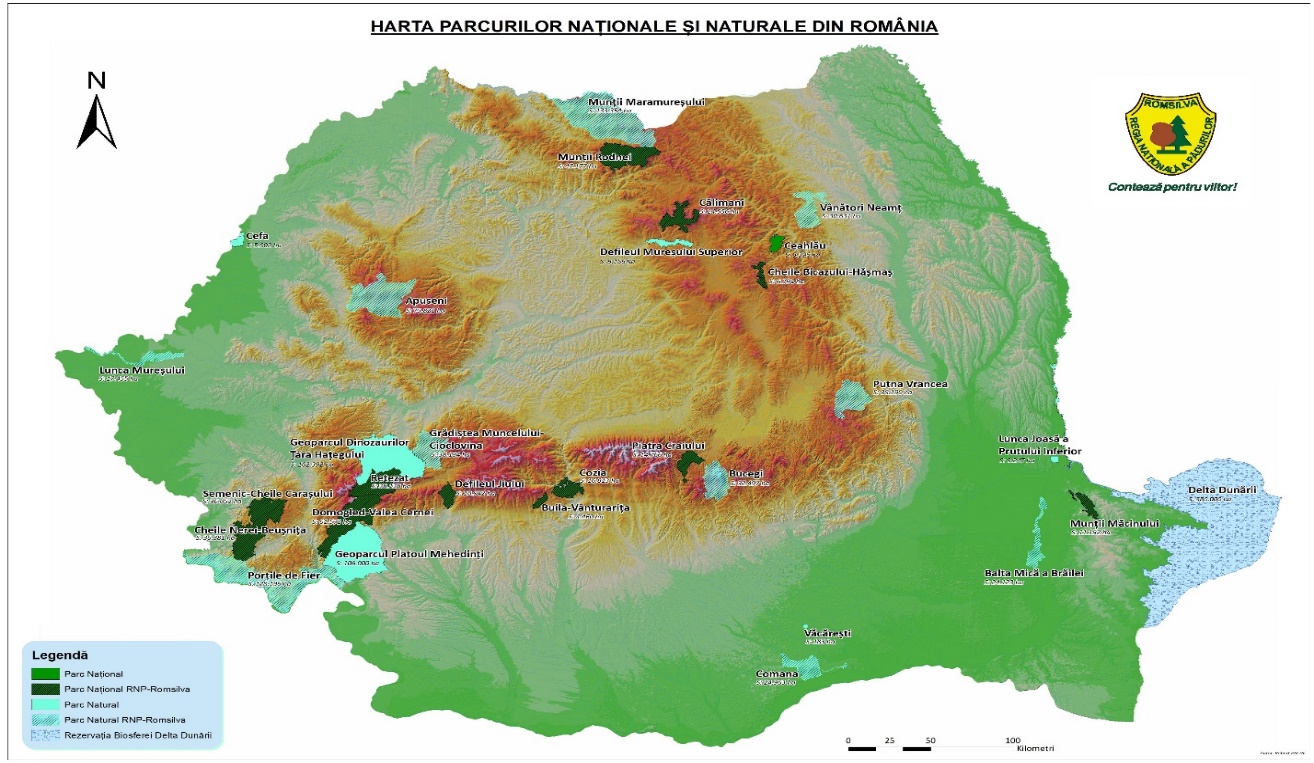 Luând în calcul zonarea internă a parcurilor, este de menționat în special faptul că, din totalul suprafeței fondului forestier proprietate publică a statului din parcurile administrate de regie, cca. 109 mii de ha se regăsesc în zona de protecție strictă – (ZPS) și zona de protecție integrală – (ZPI) (zone în care este interzisă exploatarea resurselor naturale). Situația suprafețelor din parcurile naționale și naturale administrate de către R.N.P.-Romsilva este detaliată în tabelul următor:TabelulÎn ceea ce privește structura de proprietate a fondului forestier din parcurile naționale și naturale administrate de către RNP-Romsilva, putem preciza că, la aceasta dată, predomină ca proprietar statul român cu cca. 65%. Diminuarea suprafeței fondului forestier proprietate publică a statului reprezintă o provocare pentru administrațiile de parc, care trebuie să depună mai mult efort în activitatea de conștientizare a populației locale în ceea ce privește măsurile de conservare, în condițiile neacordării sau acordării cu întârziere a compensațiilor pentru pierderea de venit înregistrată de proprietarii privați de păduri.Parcurile în care fondul forestier proprietate privată reprezintă peste 50% sunt: parcurile naționale Munții Rodnei, Piatra Craiului, Retezat, Cheile Bicazului, Defileul Jiului și parcurile naturale Putna Vrancea și Bucegi.Administrarea celor 22 de parcuri naționale și naturale, împreună cu siturile Natura 2000 și ariile naturale protejate de interes național care se suprapun cu acestea se realizează în baza contractelor de administrare încheiate cu autoritatea publică centrală pentru protecția mediului și a actelor adiționale încheiate cu Agenția Națională pentru Arii Naturale Protejate. Numărul ariilor naturale protejate, care fac obiectul acestor contracte de administrare, este de 271.Referitor la componența structurilor de administrare a parcurilor (conform legislației specifice), aceasta cuprinde: director parc, șef pază, economist, consilier juridic, responsabil cu conștientizarea publică și educație ecologică, specialist în tehnologia informației, biolog, precum și între 6 și 20 agenți de teren, în funcție de suprafață și de specificul ariei naturale protejate.Numărul total al angajaților din cadrul administrațiilor de parcuri din structura regiei la nivelul anului 2020 a fost de 325, din care 177 agenți de teren.Principalele obiective ale parcurilor naționale și naturale sunt conservarea biodiversității, a peisajului, a identității culturale, precum și promovarea turismului, tradițiilor etc. Modul de îndeplinire a obiectivelor este stabilit prin planurile de management elaborate de către administrația parcului.Din cele 22 de parcuri naționale și naturale administrate de către Regia Națională a Pădurilor - Romsilva:13 parcuri dețin plan de management aprobat, după cum urmează:Parcul Natural Balta Mică a Brăilei: H.G. nr. 538/2011 pentru aprobarea Planului de management al Parcului Natural Balta Mică a Brăilei;Parcul Natural Porţile de Fier: H.G. nr. 1048/2013 pentru aprobarea Planului de management şi a Regulamentului Parcului Natural Porţile de Fier;Parcul Naţional Munţii Măcinului: H.G. nr. 1074/2013 pentru aprobarea Planului de management al Parcului Naţional Munţii Măcinului;Parcul Național Buila-Vânturarița: Ordinul ministrului mediului, apelor și pădurilor nr. 1151/2016 privind aprobarea Planului de management și a Regulamentului Parcului Național Buila-Vânturarița, al siturilor Natura 2000 ROSCI0015 Buila – Vânturarița, ROSPA0025 Cozia-Buila-Vânturarița și al ariilor naturale protejate incluse în acestea;Parcul Naţional Cheile Bicazului - Hăşmaş: Ordinul ministrului mediului, apelor și pădurilor nr. 1523/2016 privind aprobarea Planului de management şi a Regulamentului Parcului Naţional Cheile Bicazului - Hăşmaş şi al siturilor Natura 2000 ROSCI0027 şi ROSPA0018 Cheile Bicazului - Hăşmaş (fără suprafaţa de suprapunere cu ROSCI0033 Cheile Şugăului - Munticelu); Parcul Naţional Cheile Nerei-Beuşniţa: Ordinul ministrului mediului, apelor și pădurilor nr. 1642/2016 privind aprobarea Planului de management şi a Regulamentului Parcului Naţional Cheile Nerei - Beuşniţa şi al siturilor Natura 2000 ROSCI0031 Cheile Nerei - Beuşniţa şi ROSPA0020 Cheile Nerei - Beuşniţa;Parcul Naţional Cozia: Ordinul ministrului mediului, apelor și pădurilor nr. 1060/2016 privind aprobarea Planului de management şi Regulamentului Parcului Naţional Cozia şi al siturilor Natura 2000 din zona acestuia ROSCI0046 Cozia şi ROSPA0025 Cozia – Buila - Vânturariţa;Parcul Naţional Domogled - Valea Cernei: Ordinul ministrului mediului, apelor și pădurilor nr. 1121/2016 privind aprobarea Planului de management şi a Regulamentului Parcului Naţional Domogled - Valea Cernei şi al siturilor Natura 2000 ROSCI0069 şi ROSPA0035;Parcul Natural Lunca Mureşului: Ordinul ministrului mediului, apelor și pădurilor nr. 1224/2016 privind aprobarea Planului de management şi a Regulamentului Parcului Natural Lunca Mureşului;Parcul Natural Munţii Maramureşului: Ordinul ministrului mediului, apelor și pădurilor nr. 1157/2016 privind aprobarea Planului de management şi a Regulamentului Parcului Natural Munţii Maramureşului, ale sitului de importanţă comunitară ROSCI0124 Munţii Maramureşului, ale ariei de protecţie specială avifaunistică ROSPA0131 Munţii Maramureşului şi ale ariilor naturale protejate de interes naţional suprapuse;Parcul Natural Vânători - Neamţ: Ordinul ministrului mediului, apelor și pădurilor nr. 1246/2016 privind aprobarea Planului de management şi a Regulamentului Parcului Natural Vânători Neamţ şi al siturilor Natura 2000 ROSCI0270 Vânători Neamţ şi ROSPA0107 Vânători Neamţ;Parcul Național Munții Rodnei: Ordinul ministrului mediului nr. 307/2019 privind aprobarea Planului de management și al Regulamentului Parcului Național Munții Rodnei, al ROSCI0125 Munții Rodnei, al ROSPA0085 Munții Rodnei și al celorlalte arii naturale protejate de interes national incluse;Parcul Național Piatra Craiului: Ordinul ministrului mediului, apelor și pădurilor nr. 296/21 februarie 2020 privind aprobarea Planului de management și a Regulamentului Parcului Național Piatra Craiului și al sitului Natura 2000 ROSCI0194 Piatra Craiului.În cazul a 4 parcuri, Parcul Natural Putna – Vrancea, Parcul Natural Comana, Parcul Național Călimani, Parcul Natural Grădiştea Muncelului – Cioclovina, planurile de management se află în etapa finală de aprobare la ministerul de resort;1 plan de management, al Parcului Natural Bucegi, se află în prezent în etapa de avizare, la Agenția Națională pentru Arii Naturale Protejate;2 planuri de management, al Parcului Natural Apuseni și al Parcului Național Retezat, se elaborează prin proiecte POIM;În cazul a 2 parcuri, Parcul Național Defileul Jiului și Parcul Național Semenic – Cheile Carașului planurile de management se află în procedură de reglementare la autoritățile de mediu competente.Administrațiile de parcuri au desfășurat acțiuni de conștientizare și informare a populației locale privind necesitatea protecției naturii, importanța promovării ecoturismului, în scopul dezvoltării durabile a zonei. În acest sens, în anul 2020, în contextul pandemiei de Covid-19, administrațiile de parc au realizat un număr de 345 acțiuni de conștientizare și un număr 256 acțiuni de educație ecologică, mult reduse la număr față de anul precedent.Pentru un impact negativ minim al activităților turistice asupra parcului, administrațiile de parcuri au realizat de-a lungul timpului, dar și în anul 2020 o serie de facilități turistice, atât din fonduri proprii, cât mai ales din proiecte. Dintre acestea enumerăm: centre de vizitare, puncte de informare, locuri de campare, locuri de popas cu bănci, mese, panouri informativ educative, trasee tematice, locuri de aprindere a focului, instalarea de bariere pe drumurile forestiere care pătrund în ariile naturale protejate. Totodată, o parte importantă a activității o reprezintă întreținerea infrastructurii de vizitare, activitate finanțată din veniturile obținute de administrațiile de parcuri din vizitarea ariei naturale protejate.Pentru prevenirea activităților ilegale au fost realizate 10.871 de acțiuni de patrulare, parte dintre acestea fiind realizate cu sprijinul Jandarmeriei, Poliției Române, Gărzii de Mediu, Gărzii Forestiere și alte instituții.Finanțarea de bază a celor 22 parcuri este asigurată de Regia Națională a Pădurilor-Romsilva în baza contractelor de administrare încheiate pentru o perioadă de 10 ani, suma totală prevăzută în cadrul acestora fiind de cca. 13,7 milioane lei anual. În anul 2020, RNP-Romsilva a asigurat pentru cele 22 de administrații un buget total de cca. 29,22 mil. lei (fără sumele aferente fondurilor externe).O preocupare majoră o constituie atragerea de fonduri prin proiecte pentru realizarea obiectivelor de management. Suma atrasă de către administrațiile de parcuri pe parcursul anului 2020, din diferite surse de finanțare, este de 22,23 mil. lei, majoritatea sumelor fiind atrase prin Programul Operațional Infrastructură Mare, urmat de programul LIFE, Interreg etc.5.7. Incendiile de pădureÎn anul 2020 a fost consemnată în România producerea unui număr total de 627 incendii de vegetaţie forestieră, care au afectat o suprafaţă totală de 5151,99 ha, din care:- 584 incendii s-au manifestat în fondul forestier național pe 4735,92 ha- 43 incendii s-au produs la vegetaţia forestieră situată pe terenuri din afara fondului forestier pe 416,07 ha.În urma acestor incendii au fost estimate pagube materiale în valoare totală de 991,64 mii lei, produse prin arderea unui număr de 195,67 mii puieţi din plantaţii şi regenerări naturale şi a unei cantităţi de 2993 mc material lemnos.La acţiunile de stingere a incendiilor au participat un număr total de 12855 persoane, din care:- personal silvic – 3313 persoane- pompieri militari şi civili – 3903 persoane- poliţişti şi jandarmi – 466 persoane- cetăţeni – 5173 persoane Din analiza fişelor incendiilor de vegetaţie forestieră produse în 2020 au reieșit următoarele date:a) Cauzele producerii incendiilor forestiere:Necunoscute  – 115 incendii pe 863,16 haCauze naturale – fulger – 2 incendii pe 2,2 haCauze accidentale: - 10 incendii pe 60,91 ha, din care:linii electrice – 1 incendiu pe 0,7 hatren – 4 incendii pe 54,16 haincendii vehicule – 2 incendii pe 4,75 haautoaprindere – 1 incendiu pe 0,3 haalte cauze accidentale – 2 incendii pe 1 haNeglijenţă – 497 incendii pe 4223,22 ha, din care:prin propagarea focului din teren agricol (arderea vegetației uscate de pe pajiști)- 465 incendii pe 4106,61 ha arderea miriștilor – 22 incendii pe 88,11 hade la arderea gunoaielor – 2 incendii pe 9,2 hade la țigări aprinse – 8 incendii pe 19,3 haReaprinderi – 3 incendii pe 2,5 hab) Natura proprietăţii afectate din fondul forestier național:Proprietate publică a statului – 387 incendii pe 1975,37 haProprietate publică a UAT – 89 incendii pe 738,8 haProprietate privată - 170 incendii pe 2056,75 ha(62 de incendii au fost comune pe mai multe tipuri de proprietăți)c) Tipul de incendiu:Incendii de litieră – 607 incendii pe 4973,14 haIncendii mixte (litieră, coronament, subterane) – 20 incendii pe 178,85 had) Ca amplasament, cele mai multe incendii au fost înregistrate în județele:Caraș-Severin – 59 de incendii pe 806,98 haHunedoara – 35 incendii pe 290,8 haGorj – 37 incendii pe 280,1 haMehedinți – 45 incendii pe 230,3 haSibiu – 30 incendii pe 92,12 haDin graficele de mai sus se observă faptul că anul 2020 s-a constatat o creștere îngrijorătoare a numărului de incendii și a suprafeței afectate, fiind al doilea cel mai „fierbinte” an, după 2012.Din analiza cauzelor producerii incendiilor forestiere, este evident faptul că principala cauză a incendiilor de vegetaţie forestieră este propagarea focului din terenurile agricole limitrofe pădurilor, datorată în special arderilor de curăţare a păşunilor și a miriștilor. Se constată că sunt preponderente incendierile pășunilor și fânețelor înainte de intrarea în vegetaţie sau la ieșirea din vegetație, în zilele fără precipitaţii. Aceste arderi sunt scăpate de sub control din cauza intensificărilor locale de vânt, care sunt specifice acestor perioade, iar autorii incendierilor sunt, de cele mai multe ori, neidentificați. Se face precizarea şi că toate aceste practici au drept scop obținerea subvenției de la APIA, dar nefiind conforme cu Codul GAEC 6, ar trebui eliminate definitiv din practica fermierilor. Considerăm că un factor favorizant în anul 2020 a fost și pandemia de Covid-19, care a determinat reducerea deplasărilor și a activităților economice, fapt ce a condus la o îndreptare a atenției spre activitățile agricole, printre care se numără și „tradiționala” incendiere a fânețelor de pe care nu s-a cosit fânul în anul anterior.O soluție practică de diminuare a utilizării acestei practici, identificată de specialiștii MMAP și care trebuie discutată și agreată și de către alte autorități publice (MADR, IGSU, APIA, GNM), ar fi aceea de identificare de către pompieri a punctului de pornire a incendiului, stabilirea coordonatelor acelui punct și comunicarea datelor la APIA, în vederea eliminării de la plată a subvenției pentru terenul de unde s-a propagat focul. Acest lucru necesită modificarea unor acte normative, printre care Ordinul comun MIRA și MADR nr. 608/2008 pentru aprobarea Dispozitiilor generale de aparare impotriva incendiilor pe timpul utilizarii focului deschis la arderea de miristi, vegetatie uscata si resturi vegetale și Ordinul MMP nr. 2579/2012 pentru aprobarea fluxului informațional – decizional de avertizare-alarmare în cazul producerii unor situații de urgență generate de riscurile specifice Ministerului Mediului și Pădurilor.Densitatea de incendii manifestate este dată de atingerea condițiilor favorabile de producere a acestora, care sunt determinate de climă (cuantumul scăzut al precipitaţiilor atmosferice, uscăciunea solului, temperatura aerului şi viteza vântului), dar și de activitățile umane. Deși MMAP avertizează din timp, ori de câte ori este cazul, cu privire la apariția unor fenomene meteo favorizante pentru producerea incendiilor forestiere, totuși incendiile nu pot fi evitate în totalitate. În anul 2020, cea mai densă perioadă cu incendii forestiere înregistrate a fost cea cuprinsă între 17 martie și 24 aprilie, când au fost consemnate 444 de incendii pe 4305 ha, cu un maxim de 41 de incendii în data de 6 aprilie. În contrast, în intervalul octombrie – decembrie nu a fost consemnat niciun incendiu.În anul 2020 s-a înregistrat un număr de 57 de incendii de vegetaţie forestieră a căror durată a fost mai mare de 24 de ore, din care evidențiem pe cel din raza com. Stejari (jud. Gorj) care a fost stins după 10 zile și din com. Lăzăreni (jud. Bihor) care au fost stins după 8 zile, iar alte 6 incendii au fost stinse după 5 – 7 zile (în jud. Buzău, Caraș Severin, , Alba, Bistrița Năsăud, Hunedoara). Cea mai mare suprafață afectată în cadrul unui singur incendiu a fost de 565 ha, în raza com. Băuțar, jud. Caraș Severin.În general, în România incendiile forestiere apar în perioada de repaus vegetativ, astfel că pagubele produse nu sunt mari, fiind vorba de incendii de litieră, care afectează doar superficial orizontul organic al solului și organismele aflate în această zonă. În schimb, dacă în calea focului există o plantație tânără, în special una ce cuprinde în compoziție specii de răşinoase, din cauza înălţimii mici a puieţilor,  ne confruntăm cu arderea în totalitate a coronamentului acestora, determinând o pierdere totală a plantației, iar ulterior fiind necesară replantarea suprafețelor respective. Ca măsuri ce trebuie luate în considerare în continuare pentru a reduce riscul de producere a incendiilor forestiere, menționăm:- necesitatea îmbunătățirii legislației specifice, prin propuneri comune ale MMAP, IGSU și MADR, inclusiv prin elaborarea unei norme tehnice aliniată la condițiile actuale ale tehnicii de intervenție, dar și la posibilitățile de acces în teren; acest lucru va face obiectul activității reprezentantului MMAP în Grupul de lucru din cadrul Platformei Naționale pentru Reducerea Riscurilor la Dezastre – componenta incendii de vegetație, sub coordonarea IGSU și definitivarea noilor norme tehnice în cadrul proiectului SIPOCA 395;- măsuri concrete și eficace, prin colaborare inter-instituțională, de descurajare a incendierii pășunilor, fânețelor și miriștilor, inclusiv prin reducerea sau suspendarea plății subvențiilor pentru terenurile agricole de unde a provenit focul;- identificarea zonelor cu risc crescut de incendiu și supravegherea lor cu mai multă atenție în perioadele în care se pot manifesta incendii care să se propage în fond forestier;- protejarea plantațiilor în zonele cu risc ridicat de incendii, prin ararea, acolo unde este posibil, a unei benzi perimetrale și menținerea acesteia fără vegetație ierboasă.6.FONDURI ALOCATE GESTIONĂRII DURABILE A FONDULUI FORESTIERInvestiţiile finanţate de la bugetul de stat pentru sectorul forestier în anul 2020 au fost stabilite prin Legea bugetului de stat, sumele fiind utilizate cu prioritate în scopul extinderii suprafeţelor de păduri şi dezvoltării infrastructurii forestiere.            Prin programul de investiţii pe anul 2020 au primit finanţare un număr de 60 perimetre de ameliorare şi un număr de 6 perdele forestiere de protecţie.Din Fondul de ameliorare a fondului funciar cu destinație silvică s-a decontat în anul 2020 suma de   2 790, 24 mii lei, din care:Gărzi forestiere  2 638,74 mii lei, din care:Reconstrucție ecologică                                       2 548,47 mii leiÎnființare perdele forestiere                                33,00  mii leiStudii de fezabilitate                                           57,28 mii lei.RNP-Romsilva     150,50 mii lei, din care:Reconstrucție ecologică                                    150,50 mii lei.Din surse financiare constituite conform OUG nr.115/2011 privind stabilirea cadrului instituțional și autorizarea Guvernului, prin Ministerul Finanțelor, de a scoate la licitație certificatele de emisii de gaze cu efect de seră atribuite României la nivelul Uniunii Europene s-a decontat în 2020 suma de 4 692,74 mii lei privind înființarea perdelelor forestiere de protecție a autostrăzilor și drumurilor naționale, dc:Execuție perdele                                               1 023,00 mii leiExproprieri, servicii juridice, evaluare               3 669,74 mii lei.Din Bugetul de stat s-a decontat în anul 2020 suma de 61 376 mii lei, din care:42 275 mii lei  - HG nr. 447/2017 pentru aprobarea Normelor metodologice de acordare, utilizare și control al compensațiilor reprezentând contravaloarea produselor pe care proprietarii nu le recoltează datorită funcțiilor de protecție stabilite prin amenajamente silvice care determină restricții în recoltarea de masă lemnoasă            .8 202 mii lei - HG nr.864/2016 privind aprobarea schemei Ajutor de minimis pentru asigurarea serviciilor silvice pentru fondul forestier proprietate privată a persoanelor juridice și fizice care desfășoară activități economice, dacă suprafața proprietății forestiere este mai mică sau egală cu 30 ha  și a Procedurii de acordare de la bugetul de stat a costurilor serviciilor silvice pentru fondul forestier proprietate privată a persoanelor juridice și fizice care nu desfășoară activități economice, dacă suprafața proprietății forestiere este mai mică sau egală cu 30 ha.  10 900 mii lei- Legea nr.46/2008, art.16  pentru prestarea serviciilor silvice pentru proprietarii neidentificați care au suprafaţa proprietăţii forestiere mai mică sau egală cu 30 ha    .7.VÂNĂTOARE ȘI SALMONICULTURĂ7.1. Vânătoare și salmonicultură în fondul forester administrat de Regia Națională a Pădurilor-Romsilva 7.1.1. Creşterea şi ocrotirea vânatului7.1.1.1.Fonduri cinegeticeFondul cinegetic naţional este arondat în 2.151 fonduri cinegetice şi a fost  gestionat astfel: 243 fonduri prin R.N.P.-Romsilva, 1.885 fonduri prin diverse organizaţii şi asociaţii vânătoreşti și alte 23 de fonduri cinegetice prin instituţiile de învăţământ şi de cercetare ştiinţifică în domeniul cinegetic.Din suprafaţa totală de 2603,36 mii ha (cât reprezintă fondul cinegetic atribuit regiei),  suprafaţa de 2529,69 mii ha (97,2 %) reprezintă fondul cinegetic productiv.Suprafaţa fondului cinegetic productiv cuprinde: terenuri agricole (arabil, fâneţe, vii, livezi în proporție de 35,6 %, păşuni și islazuri în proporţie de 11,5%, păduri 46,4%, luciu de apă 1,1% şi goluri de munte 2,5%. 	Pentru desfăşurarea optimă a activităţilor de protejare, observare, hrănire şi vânătoare, unitățile silvice au asigurat în cursul anului 2020, întreţinerea următoarelor construcţii şi instalaţii existente: 9974 hrănitori, 9468 sărării, 1336 adăpători şi scăldători, 1359 observatoare, 4049 standuri pentru goane, 216 colibe şi bordeie și 249 depozite pentru hrana vânatului.			  	În anul 2020 au fost evaluate efectivele de vânat, situaţia pentru 8 (opt) specii de mamifere reprezentative şi 2 (două) specii de păsări prezentându-se astfel:Vânatul recoltat (mamifere) pe specii,  pe fondurile gestionate de R.N.P. – Romsilva în sezonul 2020 - 2021, se prezintă în tabelul de mai  jos:	.După recoltarea vânatului, specialiştii gestionarilor fondurilor cinegetice evaluează trofeele obţinute, acordându-le un punctaj, în urma căruia trofeele pot fi medaliate cu medalii de aur, argint sau bronz în cazul participării la expoziţii interne şi internaţionale de trofee de vânat. 	Pentru menţinerea echilibrului ecologic, ameliorarea calităţii vânatului şi conservarea biodiversităţii faunei sălbatice, în cursul anului 2020, R.N.P.-Romsilva, ca gestionar de fonduri cinegetice, a făcut cheltuieli de 11762 mii lei, iar în urma activităţii de vânătoare desfăşurată pe fondurile cinegetice gestionate, a obţinut venituri de 5393 mii lei.	7.1.1.2.FazaneriiCreşterea şi valorificarea fazanilor este o activitate tradiţională practicată de R.N.P. – Romsilva, care are în patrimoniu 9 (nouă) fazanerii, din care trei 3 (trei) fazanerii în exploatare. Pe direcţii silvice şi fazanerii, situaţia pentru anul 2020 se prezintă în tabelul de mai jos:										.Pentru obţinerea unor fazani de calitate superioară și îmbunătăţirea generală a activităţii, în anul 2020 s-au aplicat diferenţiat măsuri care să ducă la reducerea cheltuielilor şi creşterea eficienţei şi productivităţii muncii în acest sector, astfel:  - redimensionarea producţiei de fazani în funcţie de capacităţile volierelor de stocaj; - respectarea strictă a tehnologiei de producere a fazanilor şi a normelor sanitar-veterinare;- utilizarea sortimentelor de hrană de cea mai bună calitate şi administrarea acesteia corespunzător vârstei; - aplicarea unor tratamente sanitar-veterinare, cerute de tehnologia de creştere, din noua generaţie de medicamente mai performante, în vederea reducerii numărului de manipulări;- combaterea epizootiilor prin respectarea tuturor măsurilor sanitar-veterinare şi administrarea preventivă şi curativă a medicaţiei specifice;- revizuirea schemelor de personal şi adaptarea sarcinilor angajaţilor la programele actuale de producţie.S-au înregistrat cheltuieli în valoare de 1366 mii lei şi s-au obţinut venituri în valoare de  1414 mii lei, obţinand un profit de 48 mii lei.7.1.1.3. Complexuri de vânătoare	Pentru conservarea fondului genetic valoros, creșterea efectivelor unor specii valoroase de vânat în vederea populării, cât și pentru comercializare, în conformitate cu prevederile legale în vigoare, în anul 2020, în cadrul regiei au funcționat 12 complexuri de vânătoare pentru următoarele specii de vânat: cerb comun, cerb lopătar, muflon, căprior şi mistreț, conform tabelului de mai jos:Activitatea desfăşurată în complexurile de vânătoare a înregistrat cheltuieli în valoare de 1482 mii lei şi a obţinut venituri în valoare de  1187 mii lei. Efectivele de mistreți din complexele Bolintin  Bolovani, Mozacu și Pasărea au fost afectate de  Pesta Porcină Africană.7.1.2. Salmonicultură        7.1.2.1. Ape de muntea) În conformitate cu prevederile O.U.G. nr. 23/2008 privind pescuitul şi acvacultura, pct. 18 (4), aprobată prin Legea nr. 317/2009, Agenţia Naţională pentru Pescuit şi Acvacultură (A.N.P.A.) - instituţie publică de interes naţional, agenţie de specialitate a autorităţii publice centrale care răspunde de pescuit şi acvacultură - ”poate delega, pe baza de protocol, administrarea resurselor acvatice vii din habitatele piscicole naturale către alte institutii publice ale statului”.Regia Națională a Pădurilor-Romsilva administrează resursele acvatice vii din habitatele piscicole naturale din apele de munte şi organizează activităţi de practicare a pescuitului recreativ. Aceste resurse sunt administrate şi gestionate de silvicultori cu continuitate şi responsabilitate de mai bine de 100 de ani. Pe aceste ape de munte, de-a lungul deceniilor, sectorul silvic a investit în:- lucrări piscicole de amenajare a albiilor râurilor (cascade podite, pinteni, topliţe, consolidări de maluri, etc);- asigurarea materialului biologic (puiet de păstrăv indigen) necesar populărilor şi repopulărilor anuale a acestor ape;- asigurarea pazei fondurilor de pescuit şi a combaterii braconajului – ca sarcini permanente ale personalului silvic;- lucrări de cercetare şi studii ştiinţifice privind resursele acvatice din apele de munte.Subliniem faptul că, sectorul silvic de stat a desfășurat lucrări de cercetare timp de mai multe decenii pe apele de munte, finalizate, printre altele, și prin studiul „Rebonitarea şi recartarea fondurilor de pescuit din apele de munte” – lucrare unde sunt reactualizate clar, din amonte în aval, limitele apelor de munte la nivel naţional, lucrare de bază utilizată în egală măsură atât de gestionarii apelor de munte, asociaţii de pescari, fermieri dar şi de autorităţile cu atribuţii în domeniul administrării şi managementului resurselor acvatice vii din apele României. În baza celor menţionate mai sus, cu aprobarea Ministerului Mediului şi Schimbărilor Climatice, Departamentul pentru Ape, Păduri și Piscicultură, în luna septembrie 2013 a fost semnat „Protocolul de delegare a administrării resurselor acvatice vii din habitatele piscicole naturale din apele de munte şi organizării activităţii de practicare a pescuitului în scop recreativ/sportiv” între Agenţia Naţională pentru Pescuit şi Acvacultură – A.N.P.A.  şi R.N.P. – Romsilva, protocol care permite, astfel, continuarea administrării de către regie a unui număr de 215 râuri și 76 lacuri (conform Anexei 1).b). Prin tarifele pe care le solicită unităţile silvice pentru serviciile asigurate pescarilor, în legătură cu exercitarea pescuitului recreativ în bazinele piscicole amenajate, R.N.P.–Romsilva recuperează o parte din cheltuielile efectuate cu lucrările de amenajare și întreținere: populări anuale cu puiet de păstrăv indigen, topliţe, cascade podite, pinteni, praguri şi paza faunei piscicole din apele de munte. Aceste lucrări complexe sunt cele care creează condiţiile pentru conservarea biodiversităţii naturale şi asigurarea condiţiilor corespunzătoare desfăşurării pescuitului recreativ. În conformitate cu aceste reglementări și cu statutul de administrator delegat al resurselor acvatice vii din apele de munte, și în cursul anului 2020, pentru gestionarea şi managementul corespunzător al acestor habitate, s-au desfăşurat activități profesionale specifice, referitoare la reparaţii la amenajările existente și repopulări cu puiet de păstrăv indigen. Cheltuielile efectuate cumulate au în semnat 323 mii lei. În aceeaşi perioadă, din activitatea de pescuit recreativ organizat direct prin ocoalele silvice din zona de munte, s-au obţinut venituri în valoare de 436 mii lei, înregistrându-se un profit de 173 mii lei. 7.1.2.2. PăstrăvăriiÎn cadrul R.N.P–Romsilva, există în prezent un număr de 27 păstrăvării direct productive, gestionate prin 17 direcţii silvice, unde se produc anual circa 600 to păstrăv de consum destinat pieţei din România şi aproximativ 1 mil. buc. puiet de păstrăv indigen pentru repopularea apelor de munte.Personalul angajat în păstrăvării, a fost calificat prin cursuri de calificare şi specializare pentru activitatea de salmonicultură în meseria piscicultor-păstrăvar.  Cele 27 de ferme piscicole de apă dulce sunt amenajate pe uscat.Fiecare păstrăvărie are staţie proprie de reproducere artificială a păstrăvului (casă de incubaţie) iar ciclul de producție practicat de majoritatea păstrăvăriilor este cel clasic (de 2 ani)  de la reproducători – icre embrionate – alevini – puiet de păstrăv – păstrăv de consum.Speciile de păstrăv care fac obiectul creşterii intensive sunt: păstrăvul indigen (Salmo trutta fario L.), păstrăvul fântânel (Salvelinus fontinalis M.) şi păstrăvul curcubeu (Onchorinchus mykiss W.).În anul 2020 în cadrul R.N.P.-Romsilva au funcționat 27 de păstrăvării. Programul de producţie pentru anul 2020 la indicatorul „păstrăv de consum” a fost de 508 tone de păstrăv și s-au valorificat 555 to. Pentru producerea păstrăvului s-au înregistrat cheltuieli în valoare de 11402 mii lei şi s-au obţinut venituri în valoare de 12493 mii lei, rezultând un profit de 1091 mii lei.Cele mai mari cantităţi de păstrăv valorificat pe piaţă provin de la direcțiile silvice: Caraş–Severin (133 to), Cluj (85 to), Gorj (58 to), Sibiu (57 to), Bihor (34 to), Bistriţa-Năsăud (30 to) și Mureş (24 to).Pentru impulsionarea şi dezvoltarea activităţii de producţie pe termen scurt şi mediu în păstrăvăriile regiei, urmărim aplicarea unor măsuri tehnice corespunzătoare, printre care:- redimensionarea unor capacităţi de producţie, astfel încât fiecare păstrăvărie din cadrul R.N.P.-Romsilva să producă și să vândă minim 10 tone păstrăv/an;- aplicarea nominală a unor măsuri de retehnologizare în vederea creşterii capacităţii de producţie şi valorificare a păstrăvului de consum;- diversificarea gamei de produse vândute pe piaţă (păstrăv viu, păstrăv proaspăt refrigerat, păstrăv congelat, păstrăv  afumat, etc.);- analiza concordanţei actuale dintre programul anual de producție al fermelor piscicole, realizările  periodice şi statutul organizatoric al fiecărei ferme piscicole în organigrama direcţiei silvice;- asigurarea siguranţei alimentare prin „Programul de supraveghere sanitară veterinară” implementat în toate păstrăvăriile R.N.P.-Romsilva, program început în anul 2003  împreună cu Institutul de Diagnoză şi Sănătate Animală (I.D.S.A.-Bucureşti);- încheierea şi derularea unor contracte cu marii retaileri din România – Auchan, Carrefour, Selgros, Lidl, etc.8. CONTROLUL ŞI PAZA PĂDURILOR	La nivel național, activitatea de control și paza pădurilor din partea autorității publice centrale care răspunde de silvicultură, indiferent de forma de proprietate asupra fondului forestier naţional şi asupra vegetaţiei forestiere din afara acestuia, a fost asigurată de Direcția Control Silvic și Cinegetic – Serviciul Control Regim Silvic și Cinegetic, respectiv Direcția Corp Control, Integritate și Anticorupție, dar și de Gărzile Forestiere înființate în baza Ordonanței de Urgență nr. 32/2015, instituţii cu personalitate juridică din subordinea Ministerului Apelor și Pădurilor, respectiv Ministerului Mediului, Apelor și Pădurilor. 	În ceea ce priveşte suprafeţele de fond forestier naţional şi de vegetaţie forestieră din afara acestuia pentru care deţinătorii de pădure au asigurat administrarea/serviciile silvice prin structuri silvice (ocoale silvice de stat din structura Regiei Naţionale a Pădurilor – Romsilva, bazele experimentale care sunt asimilate ca și ocoale silvice de stat din structura Institutului Național de Cercetare - Dezvoltare în Silvicultură ”Marin Drăcea” şi ocoale silvice de regim) activitatea de control și pază a fost executată, conform prevederilor legale, de către personalul silvic cu atribuţii de control din aceste structuri silvice de administrare/asigurare a serviciilor silvice.Sintetic, realizările activităţilor de control și paza pădurilor ale personalului silvic cu atribuții de control se prezintă  astfel: La nivel național, contravenţiile silvice au fost constatate de personal silvic din cadrul Ministerului Apelor și Pădurilor prin Direcția Control Silvic și Cinegetic – Serviciul Control Regim Silvic și Cinegetic (SCRSC), respectiv Ministerul Mediului, Apelor și Pădurilor prin Direcția Corp Control, Integritate și Anticorupție, al gărzilor forestiere (GF), al Regiei Naţionale a Pădurilor – Romsilva (RNP), al Institutului Național de Cercetare - Dezvoltare în Silvicultură ”Marin Drăcea” (INCDS) şi al ocoalelor silvice de regim. Pentru infracțiunile de tăiere fără drept de arbori au fost încheiate un număr de 2.951 acte de constatare. Volumul însumat al tăierilor fără drept de arbori aferent acestor acte este de 161.250 mc. În cadrul acțiunilor de control al circulației materialelor lemnoase, al instalațiilor de debitat/depozitelor și centrelor de comercializare al lemnului au fost încheiate un număr de 8.525 procese verbale de constatare a contravențiilor pentru materialele lemnoase care nu făceau dovada certă a provenției legale. În aceste situații materialele lemnoase au fost confiscate fizic sau valoric. 	Indicatorii de monitorizare, inspecţie şi control pentru anul 2020 au fost următorii:Administrarea pădurilor:Număr controale de fond sau parţiale: 60.902;Contravenţii constatate de structurile teritoriale de specialitate ale autorităţii publice centrale care răspunde de silvicultură pentru neasigurarea administrării sau serviciilor silvice: 303;Valoarea amenzilor aplicate pentru neasigurarea pazei pădurilor: 205.000 lei;Valoarea amenzilor încasate pentru neasigurarea pazei pădurilor: 17.500 lei reprezentând 8,54 % din total.Tăieri fără drept şi furtul de arbori:Acte întocmite pentru fapte de tăiere fără drept de arbori: 2.951 infracţiuni;14 infracțiuni pentru folosirea ilegală a dispozitivului special de marcat;4.464 contravenţii;Valoarea amenzilor aplicate pentru contravenții privind tăierile fără drept de arbori: 8.530.164 lei;Valoarea amenzilor încasate pentru contravenții privind tăierile fără drept de arbori: 1.205.000 lei reprezentând 14,13 % din valoarea sancțiunilor aplicate;Volumul total constatat ca tăiat fără drept este de 213.425 mc, din care: 137.408 mc volum identificat în controale proprii ale gărzilor forestiere și prin personal delegat de MAP și MMAP (volumul de 100.723 mc cu o valoare de 10.304.386 lei a fost cuantificat estimativ după prevederile amenajamentelor silvice, fiind constatat la OS Sighet din cadrul DS Maramureș în fond forestier proprietate publică a statului, fiind întocmite documentele de sesizare pentru două cazuri de infracțiuni silvice), 59.410 mc volum identificat de RNP – Romsilva și INCDS în păduri pe care le administrează sau pentru care asigură servicii silvice și ca urmare a controalelor de fond efectuate cu ocazia întocmirii actelor de constatare în vederea preluării suprafețelor neadministrate în pază şi 16.607 mc identificat de ocoalele silvice de regim, în păduri pe care le administrează sau pentru care asigură servicii silvice;Valoarea prejudiciului din tăieri fără drept de arbori: 62.560.645 lei.Integritatea şi permanenţa pădurilor:Acte privind infracţiunea de reducere a suprafeţei fondului forestier: 40;Contravenții întocmite pentru ocuparea fără aprobare legală a unor suprafețe din fondul forestier: 8;Valoarea amenzilor aplicate pentru ocuparea fără aprobare legală a unor suprafețe din fondul forestier: 19.000 lei;Valoarea amenzilor încasate pentru ocuparea fără aprobare legală a unor suprafețe din fondul forestier: 7.000 lei reprezentând 36,84 % din valoarea sancțiunilor aplicate;Valoarea pagubelor din infracțiuni și contravenții pentru reducere și ocupare fără aprobare legală a unor suprafețe din fondul forestier național: 599.633 lei;Infracțiuni pentru neexecutarea lucrărilor de împădurire conform Codului Silvic: 4;Contravenții pentru neexecutarea lucrărilor de regenerare a pădurilor: 1;Valoarea amenzilor aplicate pentru neexecutarea lucrărilor de regenerare a pădurilor: 5.000 lei;Valoarea amenzilor încasate pentru neexecutarea lucrărilor de regenerare a pădurilor: 5.000 lei reprezentând 100 % din valoarea sancțiunilor aplicate.Controlul circulaţiei materialelor lemnoase: Număr controale: 141.594;Număr contravenţii constatate: 6.384;Valoarea amenzilor aplicate: 8.324.050 lei;Valoarea amenzilor încasate: 1.211.250 lei reprezentând 14,55 % din valoarea sancțiunilor aplicate;Material lemnos confiscat: 32.453 mc, din care 14.615 mc lemn de lucru, 4.858 mc cherestea şi 12.980 mc lemn de foc;Pomi de Crăciun confiscaţi: 2.519 bucăți.Controlul instalaţiilor, depozitelor, etc., de materiale lemnoase:Număr controale efectuate la instalaţii, depozite, centre de comercializare a materialului lemnos, etc.: 4.565;Număr infracțiuni constatate: 6;Număr contravenţii constatate: 2.141;Valoarea amenzilor aplicate: 10.170.604 lei;Valoarea amenzilor încasate: 1.932.225 lei reprezentând 19,00 % din valoarea sancțiunilor aplicate;Material lemnos confiscat fizic: 14.442 mc, din care 7.104 mc lemn de lucru, 4.857 mc cherestea şi 2.481 mc lemn de foc;Material lemnos confiscat valoric: 87.021 mc, din care 60.826 mc lemn de lucru, 7.011 mc cherestea şi 19.184 mc lemn de foc;Pomi de Crăciun confiscați: 770 bucăți.Controlul exploatării masei lemnoase:Număr controale în parchetele de exploatare: 71.029;Număr contravenţii constatate: 1.254;Valoarea amenzilor aplicate: 3.823.338 lei;Valoarea amenzilor încasate: 852.200 lei reprezentând 22,29 % din valoarea sancțiunilor aplicate.Păşunatul abuziv:Acte privind infracţiunile pentru păşunat abuziv: 16;Contravenţii constatate pentru păşunat abuziv: 797;Valoarea amenzilor aplicate pentru contravenții privind păşunatul abuziv: 333.950 lei;Valoarea amenzilor încasate pentru contravenții privind păşunatul abuziv: 60.050 lei reprezentând 17,98 % din valoarea sancțiunilor aplicate;Valoarea pagubelor din pășunat abuziv: 178.490 lei.Incendierea pădurilor:Număr infracțiuni pentru incendierea pădurilor: 19;Număr contravenții pentru incendierea pădurilor: 11;Valoarea amenzilor aplicate pentru contravenții privind incendierea pădurilor: 13.000 lei;Valoarea amenzilor încasate pentru contravenții privind incendierea pădurilor: 1.000 lei reprezentând 7,69 % din valoarea sancțiunilor aplicate;Valoarea pagubelor din incendierea pădurilor: 1.239.366 lei.Sancţionarea disciplinară şi administrativă a personalului din structurile silvice de administrare:Număr sancţiuni aprobate: 111 din care 45 cu desfacerea contractului de muncă/retragerea autorizaţiei de practică şi 66 cu suspendarea contractului de muncă/suspendarea autorizaţiei de practică;Număr sancțiuni administrative aprobate: 482 cu o valoare de 178.394 lei; Număr contravenții aplicate personalului silvic: 384;Valoarea amenzilor aplicate: 662.701 lei;Valoarea amenzilor încasate: 90.950 lei reprezentând 13,72 % din valoarea sancțiunilor aplicate;Au fost verificate un număr de 3.893 sesizări.	Totodată au fost semnalate 36 de cazuri privind insultarea, agresarea și ultragierea personalului silvic în cursul anului 2020.9. PROGRAME, PROIECTE, REPREZENTARE INTERNAŢIONALĂ ÎN ANUL 2020În cursul anului 2020 Ministerul Apelor și Pădurilor, prin Directia Generală Păduri, a desfășurat următoarele acțiuni în plan internațional din domeniul de activitate al autorității publice centrale care răspunde de silvicultură:- Participarea Ministerului Mediului, Apelor și Pădurilor la reuniunile grupurilor de lucru,  organizate de Comisia Europeană și Consiliul Uniunii Europene- A fost elaborat ghidul pentru “Pădurile de Fag Străvechi și Seculare din Carpați și din Alte Regiuni ale Europei”- Participarea delegației Ministerului Apelor și Pădurilor la Bruxelles, Belgia la reuniunile Grupului de Lucru privind Pădurile,  organizate de Consiliul Uniunii Europene10.  CONCLUZIIFondul forestier al României se află într-un proces generat de schimbările pe care societatea  le parcurge, atât sub influenţa factorilor interni, cât  şi a celor externi. Ponderea fondului forestier proprietate publică a statului  este de 48,1 %, a fondului forestier proprietate  privată este de 34,2%, a fondului forestier proprietate publică a unităţilor administrativ-teritoriale este de 16,1 % şi a fondului forestier proprietate privată a unităţilor administrativ-teritoriale este de 1,6%. Procesul de retrocedare a terenurilor forestiere a generat o diversificare a formelor de proprietate, acesta  fiind  în continuare un factor important, cu  intensitate şi efecte ce vor putea fi evaluate abia dupa o perioadă lungă de timp. Legislaţia în domeniul forestier este  într-un proces permanent de  adaptare și modificare determinat de evoluţia structurii proprietăţii dar şi de amplificarea cerinţelor şi aşteptărilor societăţii privind rolul şi influenţa pe care pădurea trebuie să le îndeplinească pentru aceasta. Aspectele negative care afectează fondul forestier sunt cele produse de aplicarea numeroaselor modificări ale legislaţiei în domeniul reconstituirii dreptului de proprietate, cu repercursiuni negative asupra administrării eficiente a pădurilor care fac obiectul litigiilor dar şi a celor legate de atestarea domeniului public prin care se modifică regimul juridic al unor terenuri forestiere. Tăierile ilegale de arbori constatate în anul 2020 în pădurile proprietate publică a statului și din cele aparținând persoanelor fizice și juridice s-au menținut la nivelul ultimilor ani, ca urmare a aplicării prevederilor Regulamentului (UE) nr. 995/2010 al Parlamentului European şi al Consiliului din 20 octombrie 2010 de stabilire a obligaţiilor ce revin operatorilor care introduc pe piaţă lemn şi produse din lemn („due diligence”) și prin adoptarea unor măsuri de întărire a capacității instituționale de control prin înființarea Gărzilor forestiere. Inițierea dezvoltării sistemului informatic integrat de urmărire a materialelor lemnoase SUMAL 2.0 , operaţionalizarea sistemului FMIMS şi dezvoltarea sistemului ”Radarul Pădurilor”, de alertare a instituţiilor cu responsabilităţi în materie, a avut ca efect diminuarea fenomenului infracțional din silvicultură. În acest context, managementul pădurilor României este privit la scară globală, regională şi locală urmărind optimizarea multiplelor funcţii specifice ecosistemelor forestiere: economice, ecologice, sociale, culturale, asigurând generaţiilor viitoare satisfacerea propriilor nevoi, pe baza amenajamentului silvic. Administraţia silvică este responsabilă de aplicarea prevederilor amenajamentelor silvice şi rolul important al acesteia nu trebuie subestimat, având în vedere că pentru realizarea și conducerea unei păduri de la instalare şi până la exploatarea masei  lemnoase  sunt necesari zeci de ani şi uneori peste un secol, o perioada lungă de timp în raport cu durata medie de viaţă a omului și a nevoilor sale materiale.Un fenomen aparte îl constituie arboretele afectate de  fenomene de uscare,  în special  datorită secetelor prelungite, poluării industriale interne şi transfrontaliere,  păşunatului  abuziv, etc, dar și aparitia unor fenomene meteorologice extreme care aduc adesea perturbări  majore asupra existenței arboretelor afectate.Starea drumurilor forestiere, atât de necesare pentru administrarea optimă a fondului forestier, este adesea afectată de inundaţii și alți factori distructivi, refacerea acestor drumuri și întreținerea acestora necesitând necesitând fonduri consistente care nu sunt disponibile administratorilor de păduri. Dincolo de valoarea lor economică, pădurile din România au o valoare și un potenţial important din punct de vedere al utilizării multifuncţionale a terenurilor pe care sunt amplasate pădurile, reprezentând atât o sursă de bunuri, cât şi  avantaje pe care le aduc în domeniul protecţiei mediului. Peste jumătate din pădurile din România sunt clasificate ca având funcţii speciale de protecţie (protecţia solului, protecţia apelor, protecţia climei, conservarea faunei sălbatice şi funcţii de recreere), iar restul pădurilor au funcţii de producţie şi protecţie. În afara funcțiilor de protecție și de producție pădurile mai îndeplinesc și alte funcții cum sunt: recreerea şi vânătoarea, protecţia împotriva inundaţiilor (prin reglarea circuitului apei în natură), conservarea biodiversităţii (în special a habitatului faunei sălbatice), atenuarea modificărilor climatice (prin sechestrarea carbonului în sol), funcția estetică şi cea culturală.Privită  în ansamblu  pădurea este un sistem  ecologic complex care adăposteşte o multitudine de specii vegetale şi animale, fixează solul acţionând în special împotriva eroziunii acestuia şi a alunecărilor de teren, reduce impactul factorilor poluanţi şi nu în ultimul rând poate constitui o sursă de material lemnos regenerabil în condiţiile unei gestionări coerente şi responsabile. Aceasta deţine un rol deosebit de important în producerea a 2/3 din oxigen  şi absobţia  Co2 din atmosferă, având totodată  şi rol de recreere prin efectele terapeutice. Pădurea produce masă lemnoasă necesară societăţii umane, însă bogăţia pe care o aduce nu se reduce numai la acest aspect. Ea reprezintă o sursă regenerabilă de alte produse (faună de interes cinegetic, peşte din apele de munte, din crescătorii, bălţi şi iazuri din fondul forestier, materii prime necesare industriei farmaceutice, fructe de pădure, seminţe forestiere, plante medicinale şi aromatice, răşină, ciuperci comestibile, arbori şi arbuşti ornamentali) dar şi de beneficii considerabile şi necuantificabile financiar pentru societatea umană.Presiunile antropice  au crescut în intensitate în ultimele trei decenii şi sunt în legătură directă cu extinderea aglomerărilor urbane, a căilor de acces către acestea și instalarea de locuințe în zone izolate, toate acestea contribuind la reducerea sau dispariţia suprafeţelor acoperite cu vegetaţie forestieră dar și  la perturbarea ecosistemelor forestiere. O altă latură o constituie reconstrucţia ecologică ce urmăreşte reintroducerea în circuitul productiv a terenurilor  care si-au pierdut parţial sau total capacitatea de producţie agricolă.Pentru o evoluţie pozitivă sunt necesare eforturi coordonate pentru alocarea de fonduri substanţiale destinate conştientizării populaţia şi reducerii presiunii antropice asupra pădurii. De asemenea sunt necesare fonduri pentru prevenirea și combaterea tăierilor ilegale și administrarea  în regim silvic a întregului fond forestier. După naționalizarea pădurilor, o atenție deosebită s-a acordat realizării lucrărilor de împădurire care au înregistrat ritmuri anuale ridicate: 1950-60.100 ha, 1955-69.802 ha, 1960-79.328, astfel că în decurs de 11 ani s-au împădurit 867.628 ha (78900 ha/an în medie, 216 ha/zi, 9 ha/ora) din care 69.404 ha (8%) în terenuri degradate. În cursul anului 2019 s-au împădurit  8.027 ha, care a reprezentat 31,8% din suprafața totală regenerată de 25.189 ha. În ultimii zece ani s-au împădurit 268.446 ha, cu un ritm mediu de 73,5 ha pe zi, rezultând că au fost împădurite în medie în România între anii 2011-2020 câte 3 ha de pădure pe oră.Regenerarea fondului forestier trebuie să constituie o prioritate pentru sectorul silvic astfel încât noua generație de arbori care este destinată să înlocuiască  arboretele mature ( extrase prin lucrări de recoltare) să poată realiza arborete stabile și productive. Modul în care astăzi regenerăm pădurile se va reflecta în următorii o sută de ani, când aceste arborete vor atinge maturitatea.În contextul complex  al protejării resurselor forestiere globale, gestionarea optimă a resurselor forestiere naționale necesită existența unor prevederi legislative coerente și aplicabile  în practică, atât prin intermediul tehnologiei cât  mai ales cu ajutorul resurselor umane, capabile să  înțelegă și să  implementeze politicile forestiere naționale și europene.  SURSEStatistica activităților din silvicultură anul 2020- Institutul Național de StatisticăRaport privind starea fondului forestier administrat de Regia Națională a Pădurilor-Romsilva în anul 2020Monitoringul forestier în anul 2020-Institutul Național de Cercetare-Dezvoltare în Silvicultură “Marin Drăcea“Raport anual 2020-Administratia Nationala de MeteorologieMinisterul Mediului, Apelor și Pădurilor, prin: Direcția Politici și Strategii în SilviculturăDirecția Păduri și Dezvoltare ForestierăDirecția Corp Control, Integritate și AnticorupțieANmii ha20206604201965922018658320176565201665592015655520146545201365392012652920116522Forme de proprietate                                                                                        
                                                            Anul                                                                                                                                                                                                                                                 2011201220132014201520162017201820192020Fondul forestier – total 6522652965396545655565596565658365926604Proprietate publică4314428642624253424942454233423242364240– a statului3285324532283217320331943189318631833179– a unităţilor administrativ-teritoriale1029104110341036104610511044104610531061Proprietate privată2208224322772292230623142332235123562364– a persoanelor fizice şi juridice2131216721882203221522252239224822512261– a unităţilor administrativ-teritoriale777689899189931031051031SubalpinSubalpin(F Sa)(F Sa)0.5% 0.5% 2Montan de molidişuriMontan de molidişuri(F M3)(F M3)10.8%10.8%3Montan de amestecuriMontan de amestecuri(F M2)(F M2)22.4%
22.4%
4Montan-premontan de făgete Montan-premontan de făgete (F M1+F D4)(F M1+F D4)15.4%15.4%5Deluros de gorunete, făgete şi goruneto-făgete Deluros de gorunete, făgete şi goruneto-făgete (F D3)(F D3)24.1%24.1%6Deluros de cvercete (gorun, cer, gârniţă) Deluros de cvercete (gorun, cer, gârniţă) (F D2)(F D2)14.9%14.9%7Deluros de cvercete cu stejar pedunculatDeluros de cvercete cu stejar pedunculat(F D1)(F D1)2.9%2.9%8Câmpie forestieră Câmpie forestieră (Fc)(Fc)4.1%4.1%9Silvostepă Silvostepă (Ss)(Ss)2.5%2.5%10Lunca şi Delta DunăriiLunca şi Delta Dunării2,4%2,4%Grupa I funcţională ocupă 66,94% dinsuprafaţa fondului forestier naționalsuprafaţa fondului forestier naționalsuprafaţa fondului forestier naționalCuprinde păduri cu funcții speciale  de protecție a apelor, a solului, a climei și a obiectivelor de interes național, păduri pentru recreere, păduri de ocrotire a genofondului și ecofondului, precum și pădurile din ariile naturale protejate de interes naționalPăduri cu funcții de protecție a apelor, funcții predominant  hidrologice Păduri cu funcții de protecție a terenurilor și solurilor, funcții predominant pedologicePăduri cu funcții de protecție contra factorilor climatici naturali sau antropici, funcții predominant climaticePăduri cu funcții de protecție, predominant socialePăduri cu funcții de protecție a apelor, funcții predominant  hidrologice Păduri cu funcții de protecție a terenurilor și solurilor, funcții predominant pedologicePăduri cu funcții de protecție contra factorilor climatici naturali sau antropici, funcții predominant climaticePăduri cu funcții de protecție, predominant socialePăduri cu funcții de protecție a apelor, funcții predominant  hidrologice Păduri cu funcții de protecție a terenurilor și solurilor, funcții predominant pedologicePăduri cu funcții de protecție contra factorilor climatici naturali sau antropici, funcții predominant climaticePăduri cu funcții de protecție, predominant socialePăduri cu funcții de protecție a apelor, funcții predominant  hidrologice Păduri cu funcții de protecție a terenurilor și solurilor, funcții predominant pedologicePăduri cu funcții de protecție contra factorilor climatici naturali sau antropici, funcții predominant climaticePăduri cu funcții de protecție, predominant socialePăduri de interes științific, de ocrotire a genofondului și ecofondului forestier și a altor ecosisteme cu elemente naturale de valoare deosebităPăduri cu funcții speciale pentru conservarea și ocrotirea biodiversitățiiPăduri de interes științific, de ocrotire a genofondului și ecofondului forestier și a altor ecosisteme cu elemente naturale de valoare deosebităPăduri cu funcții speciale pentru conservarea și ocrotirea biodiversitățiiPăduri de interes științific, de ocrotire a genofondului și ecofondului forestier și a altor ecosisteme cu elemente naturale de valoare deosebităPăduri cu funcții speciale pentru conservarea și ocrotirea biodiversitățiiPăduri de interes științific, de ocrotire a genofondului și ecofondului forestier și a altor ecosisteme cu elemente naturale de valoare deosebităPăduri cu funcții speciale pentru conservarea și ocrotirea biodiversitățiiSpeciaPondere din volumul totalRăşinoase30.97 %Fag38.94 %Stejar13.74 %Diverse16.34 %    Zonă deficitară în păduri-județul în care suprafață fondului forestier  reprezintă mai puțin de 30% din suprafața totală a acestuia, conform Legii nr. 46/2008 - Codul silvic, republicată, cu modificările și completările ulterioare.     Din cele 41 de județe ale României, 23 sunt județe deficitare în păduri, conform tabelului anexat. Pentru perioada următoare se preconizează o  majorare a suprafeţei ocupate cu vegetaţie forestieră, cu prioritate în aceste judeţe, prin împăduriri în terenuri degradate inapte pentru agricultură şi prin împăduriri în vederea realizării Sistemului naţional de perdele forestiere de protecţie.          Tipul actului normativNr.Lege1Ordonanţă de Urgenţă a Guvernului0Ordonanţă a Guvernului0Hotărâri de Guvern11Ordin de ministru cu caracter normativ7Ordin de ministru cu caracter individual448AnulRegenerări naturaleÎmpăduririTotal201113.50111.499 25.000201214.70111.026 25.727201315.84810.437 26.285201416.99712.508 29.505201516.90411.846 28.750201616.84111.615 28.456201717.29610.73628.032201817.9729.07127.043201916.0168.44324.459202016.9878.02725.189INDICATORI-ha-REGENERARI - TOTAL25 189A.IN FOND FORESTIER                      25 083Pe suprafete parcurse cu taieri de      regenerare 23 065Substituiri si refaceri de arborete     slab productive                         1288Poieni si goluri neregenerate                                                   723Terenuri degradate din fond forestier                                           4Perdele forestiere de protectie                                                 3B.IN TERENURI PRELUATE IN FOND          FORESTIER 20C. IN TERENURI DIN AFARA FONDULUI       FORESTIER -TOTAL86AnulRegenerări total (ha)Regenerări naturale (ha)Regenerări artificiale (ha)din total: teren degradat preluat (ha)2014166651054761183420151673299186814492016164219995642620171598499166068201814582985047322019143319149518220201408392534830Total 2014 - 2020108798686284017083AnulRegenerări total (ha)Regenerări naturale (ha)Regenerări artificiale (ha)201417318159162015222696912572016234910941255201720959591136201815318047272019148880068820201735976759Total 2014 - 20201315564176738Total în anul 2020   19 65219 652100%Proprietate publica a unităţilor administrativ teritoriale  3 22016,4%16,4%Proprietate  privată a persoanelor fizice şi juridice   6 35932,4%32,4%Proprietate publica a statului 9 369 47,6%47,6%Vegetaţia situată pe terenuri din afara fondului forestier naţional                           704 3,6%3,6%Anulproduse principaleproduse secundareproduse de igienaTotal201113152358419691870520121308240711928190812013128034162231719282*2014119283785192817889201512045388921991813320161110741381953171982017121334374180918316201813776395717291946220191336639231615189042020141053988155919652Regiunea de dezvoltare%NORD-EST25.8SUD-EST6,4SUD-MUNTENIA   10,6SUD-VEST-OLTENIA6,8VEST11,8NORD-VEST12,5CENTRU25,7BUCURESTI-ILFOV0,3Total100Tipuri de tăieri201520162017201820192020Tăieri de regenerare - codru70,9%47,5%39,7%35,5%39,0%37,1%Tăieri de regenerare - crâng3,7%2,4%1,8%2,0%2,1%1,9%Tăieri de substituiri-refacerea arboretelor slab productiveşi degradate0,8%0,6%0,4%0,5%0,3%0,5%Tăieri de conservare24,6%49,6%58,1%62,0%58.6%60.6%Principalele specii/An201520162017201820192020Răşinoase37,4%36,4%35,7%36,6%36,8%42,0%Fag34,3%33,7%33,9%33,8%34,0%31,1%Stejar9,8%9,8%9,8%10,5%10,2%9,6%Diverse specii tari10,8%11,7%12,2%11,3%11,4%10,7%Diverse specii moi7,8%8,3%8,5%7,8%7,5%6,6%Categorii de produse lemnoase201520162017201820192020– produse principale1)66,4%64,6%66,2%70,8%70,7%71,8%– produse secundare2)21,4%24,1%23,9%20,3%20,8%20,3%– produse de igienă3)12,1%11,4%9,9%8,9%8,5%7,9%ANULVolumul total de masă lemnoasă recoltatdin care:din care:din care:ANULVolumul total de masă lemnoasă recoltatvalorificat ca masă lemnoasă pe piciorexploatat prin prestări de serviciiexploatat cu forțe proprii 20189.595,95.622,22.005,31.968,420199.447,06.497,61.048,61.900,820209.250,16.469,1892,01.889,0Natura lucrărilor20162017201820192020Degajări10.22010.61412.79711.33410.776Curăţiri16.38817.04018.72317.53317.711Rărituri75.81483.06769.97876.43073.506Elagaj artificial1.5372.5111.6372.0631.722TOTAL103.959113.232103.135107.360103.715Nr. crt.DENUMIREA PARCULUIJudețulSuprafața parcului (cf. GIS)                   (ha)din care:din care:din care:din care:Nr. crt.DENUMIREA PARCULUIJudețulSuprafața parcului (cf. GIS)                   (ha)fond forestierfond forestierdin care: fond forestier proprietatea statuluidin care: fond forestier proprietatea statuluiNr. crt.DENUMIREA PARCULUIJudețulSuprafața parcului (cf. GIS)                   (ha)totaldin care: ZPI+ZPStotaldin care: ZPI+ZPSPARCURI NAȚIONALEPARCURI NAȚIONALEPARCURI NAȚIONALEPARCURI NAȚIONALEPARCURI NAȚIONALEPARCURI NAȚIONALEPARCURI NAȚIONALEPARCURI NAȚIONALE1Buila - VânturarițaVL4.4653.8731.4592.0875322CălimaniBN,SV,MS,HR24.55617.93310.60110.1905.4623Cheile Bicazului - HăşmaşNT, HR7.0726.6444.8892.0811.8784Cheile Nerei-BeușnițaCS36.66130.98213.95129.37213.9475CoziaVL16.81316.0728.1348.6615.1846Defileul JiuluiGJ, HD10.9419.4438.9301.9931.9707Domogled - Valea CerneiCS, MH, GJ61.21146.54420.13544.27819.8548Munții MăcinuluiTL11.20011.1583.83911.1483.8399Munții RodneiBN, MM47.20229.11614.3222.4972.19810Piatra CraiuluiAG, BV14.76610.8806.2233.7712.49011RetezatHD38.25920.49411.1436.9892.78712Semenic – Cheile CaraşuluiCS36.05230.77511.18730.09111.179TOTAL PARCURI NAȚIONALETOTAL PARCURI NAȚIONALETOTAL PARCURI NAȚIONALE 309.198 233.914114.813153.15871.320PARCURI NATURALEPARCURI NATURALEPARCURI NATURALEPARCURI NATURALEPARCURI NATURALEPARCURI NATURALEPARCURI NATURALEPARCURI NATURALE13ApuseniAB, BH, CJ76.06760.44713.97826.2758.43414Balta Mică a BrăileiBR24.12313.4463.45311.7991.94715BucegiBV, DB, PH32.49721.4116.64310.862444616ComanaGR25.1078.0248707.42385617Grădiștea Muncelului - CioclovinaHD38.11626.6984.67217.6552.09218Lunca MureșuluiAR, TM17.4206.4688115.82152819Munții MaramureșuluiMM133.48486.96812.63848.3187.29020Porțile de FierCS, MH128.19682.0899.52673.4719.49721Putna VranceaGR38.11633.6187.6172.7102.52322Vânători NeamțAR,TM30.63126.20461615.268243TOTAL PARCURI NATURALETOTAL PARCURI NATURALETOTAL PARCURI NATURALE543.757365.37360.824219.60237.856TOTAL GENERALTOTAL GENERALTOTAL GENERAL852.955599.287175.637372.760109.176Suprafaţa fondului cinegetic gestionat de RNP - Romsilvadin care:din care:Suprafaţa fondului cinegetic gestionat de RNP - RomsilvaProductiv cinegeticNeproductiv cinegetic2603,36 mii ha2529,69 mii ha73,67 mii haHrana administratădin care:din care:din care:Sare pusă 
în terenHrana administratăconcentratefibroasesuculenteSare pusă 
în terentonetonetonetonetone381821881438192309Speciile de vânatEfectivele evaluate pe fondurile gestionate deR.N.P.- Romsilva(buc.)Capra neagră1820Căprior23786Cerb comun8570Cerb lopătar1914Iepure de câmp74906Mistreţ9908Şacal1348Vulpe6428Fazan43090Potârniche15171Speciile de vânatVânatul recolat pe fondurile gestionate de R.N.P. – Romsilva                 (buc.)Capră neagră56Căprior1444Cerb comun282Cerb lopătar226Iepure de câmp1098Mistreţ4178Fazan3912Potârniche15Şacal877Vulpe3788Nr.crt.DirecţiaSilvicăFazaneriaProgram 2020Buc.Valorificat 2020Buc.1.GiurgiuGhimpaţi10000144262.PrahovaGherghiţa17000221333.TimişPişchia100007102TOTALx3700043661Nr. crt.BeneficiarDirecția SilvicăSpeciaAmplasareSuprafata – ha -1Arad cerb comun, cerb lopătar, căprior, mistreţf.c.  26 Somoş714,3 2Argeșcerb lopătar, căprior, mistreţ, muflonf.c.  46 Mozacu 420 3Bacăumistreț,  căpriorf.c.  40 Fântânele 368 4Constanțacerb lopătar, căprior, muflon f.c.    6 Negureni300 5Dâmbovițacerb lopătar, căprior, mistreț, muflonf.c.  33 Cornățelu4506Giurgiumistreț, cerb lopătar, căpriorf.c.    4 Căscioarele502                                                                                                                                                                                                                                                                                                                                                                                                                                                                                                                                                                                                                                                                                                                                                                                                                                                                                                                                                                                                          7Harghitamistrețf.c.   6 Borsec3028Iașimistrețf.c. 37 Gheorghițoaia3389MaramureșMistreț, cerb comun, cerb lopătar,f.c. 40 Fersig51610Suceavamistreț, cerb comunf.c. 33 Codrul Voievodesei42211Timișmistreț, cerb comun, cerb lopătar, căpriorf.c.  14 Pișchia45012Timișmistreț, cerb comun, cerb lopătar și muflonf.c. 16 Șarlota 1200Nr. crt.DenumireaSediulJudeţele arondate1Garda Forestieră BraşovMunicipiul BraşovBraşov, Covasna, Harghita, Mureş, Sibiu2Garda Forestieră BucureştiMunicipiul BucureştiMunicipiul Bucureşti, Călăraşi, Constanţa, Ilfov, Giurgiu, Ialomiţa, Teleorman3Garda Forestieră ClujMunicipiul Cluj-NapocaAlba, Bistriţa-Năsăud, Cluj, Maramureş4Garda Forestieră FocşaniMunicipiul FocşaniBrăila, Buzău, Galaţi, Tulcea, Vrancea, Vaslui5Garda Forestieră OradeaMunicipiul OradeaArad, Bihor, Satu Mare, Sălaj6Garda Forestieră PloieştiMunicipiul PloieştiArgeş, Dâmboviţa, Prahova7Garda Forestieră Râmnicu VâlceaMunicipiul Râmnicu VâlceaDolj, Gorj, Mehedinţi, Olt, Vâlcea8Garda Forestieră SuceavaMunicipiul SuceavaBacău, Botoşani, Iaşi, Neamţ, Suceava9Garda Forestieră TimişoaraMunicipiul TimişoaraCaras-Severin, Hunedoara, TimişIndicatoriTotalIndicatoriTotalnumăr de  controale278.090număr contravenţii constatate15.747valoarea amenzilor aplicate   (lei)32.086.807valoarea amenzilor încasate (lei)5.382.175material lemnos confiscat fizic (mc)46.896material lemnos confiscat valoric (mc)87.021număr infracţiuni constatate3.050volumul materialului lemnos tăiat fără drept (mc)213.425valoarea prejudiciului din tăieri fără drept (mc)62.560.645pomi de Crăciun confiscaţi (bucăţi)3.289număr sesizări verificate3.893